SPRÁVA O VÝCHOVNO-VZDELÁVACEJ ČINNOSTI, JEJ VÝSLEDKOCH A PODMIENKACH ŠKOLY A ŠKOLSKÉHO ZARIADENIA ZA ŠKOLSKÝ ROK 2015/2016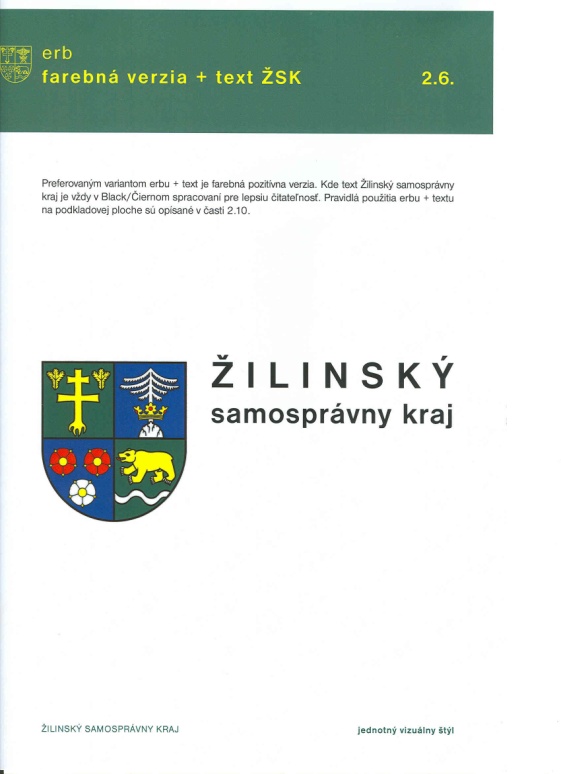      Štruktúra správy je vypracovaná v súlade s vyhláškou MŠ SR č. 9/2006 Z. z. zo  o štruktúre a obsahu správ o výchovno-vzdelávacej činnosti, jej výsledkoch a podmienkach škôl a školských zariadení a s metodickým usmernením Ministerstva školstva SR č. 10/2006-R z .1. Základné identifikačné údaje2. Údaje o vedúcich zamestnancoch školy3. Údaje o rade školy4. Iné poradné orgány školyPoradné orgány školy a ich funkcia: Pedagogická rada – vyjadruje sa k výchovno-vzdelávacím výsledkom žiakov a všetkým dôležitým činnostiam, ktoré súvisia s riadením školy.Gremiálna rada RŠ – je zložená z vedúcich zamestnancov školy, s ktorými sa riaditeľka školy radí o všetkých dôležitých skutočnostiach v riadení školy.Rada školy – vyjadruje sa ku všetkým závažným skutočnostiam, ktoré sa vzťahujú k práci školy, kontroluje činnosť vedenia školy, je iniciatívna pri zmenách činnosti školy. Pracuje na základe štatútu Rady školy.Rada rodičov – koordinuje spoluprácu rodičov žiakov školy pri napĺňaní výchovno-vzdelávacích cieľov školy.Predmetové komisie – zabezpečujú plnenie odborných a metodických úloh v daných predmetoch. Na škole pracujú tieto predmetové komisie:a) spoločensko-vedných predmetovb) anglického jazykac) nemeckého jazyka a ostatných cudzích jazykovd) telesnej a športovej výchovye) odborných predmetov teoretického vzdelávaniaf) IKT, účtovníctva a daníg) grafických a praktických predmetovŽiacka školská rada – vyjadruje sa k otázkam výchovy a vzdelávania, podáva návrhy na mimoškolské činnosti a podujatia, ktoré i organizuje. Pracuje na základe štatútu ŽŠR.Prijímacia komisia – zabezpečuje prípravu, priebeh a spracovanie výsledkov prijímacích skúšok.5a. Údaje o počte žiakov školy5b. Údaje o počte žiakov osemročného gymnázia. Údaje o počte žiakov oslobodených z hodín telesnej a športovej výchovy 5D. Údaje o počte žiakov oslobodených z hodín telesnej a športovej výchovy v osemročnÝch gymnáziÁch6. Údaje o prijímanÍ Žiakov na vzdelávanieNenaplnené študijné/ učebné odbory:7. Údaje o výsledkoch hodnotenia a klasifikácie žiakovKlasifikácia vyučovacích predmetov na konci školského roka: Klasifikácia vyučovacích predmetov osemročných gymnázií na konci školského roka:8. Údaje o ukončení štúdiaÚdaje o maturitnej skúškeExterná časť maturitnej skúšky:* prvé číslo je počet žiakov v riadnom termíne, druhé číslo je žiak v náhradnom termíne (úspešnosť uvedená podľa oficiálnych výsledkov z NUCEMu), prvé číslo je riadny termín, druhé číslo je náhradný termínPísomná forma internej časti maturitnej skúšky:Ústna forma internej časti maturitnej skúšky:* v počte 22 je zarátaná 1 žiačka, ktorá konala dobrovoľnú MS (konala teda iba ÚFIČ MS) a 1 žiačka, ktorá konala iba ÚFIČ MS  (VPU) – EČ a PFIČ MS konalo teda iba 20 žiakovÚdaje o záverečných skúškach9. Zoznam študijných a učebných odborov a ich zameraníA) AktívneB) NeaktívneC) Experimentálne overovanie10. Údaje o počte pedagogických zamestnancoch školy11. Údaje o počte nepedagogických zamestnancoch školy12. Údaje o ďalšom vzdelávaní pedagogických zamestnancov ŠKOLY13. Odbornosť vyučovania podľa jednotlivých vyučovacích predmetov14. ÚDAJE O VÝCHOVNOM PORADENSTVE A PREVENCIIStručné zhodnotenie plnenia plánu práce výchovného poradcuVýchovná poradkyňa pracovala podľa Plánu práce výchovného poradcu, ktorý obsahoval stále a časové úlohy. Jej činnosť sa orientovala na nasledovné oblasti:pomoc žiakom pri riešení ich študijných, osobných a výchovných problémovpomoc žiakom štvrtého a piateho ročníka pri výbere VŠ a vyplňovaní prihlášok na VŠpomoc žiakom so zdravotným znevýhodnenímvedenie agendy pre žiakov so ŠVVP (špec. vých.- vzdel. programom)spolupráca s rodičmi a triednymi učiteľmi pri riešení vzdelávacích a výchovných problémov,spolupráca s zamestnancami CPPPaP, OR PZ Čadca, RÚVZ v Čadci, zástupcami VŠ a taktiež s výchovnými poradcami ZŠ.Na osobné pohovory so žiakmi a rodičmi  využívala kabinet výchovného poradcu, mala určené konzultačné hodiny vo vyhradený deň – utorok . V prípade potreby pružne a priebežne riešila problémy i v iných vyučovacích dňoch. Po celý školský rok  monitorovala problematiku sociálno-patologických javov: drogy, alkohol, fajčenie, šikanovanie, záškoláctvo medzi žiakmi a ďalšie problémy.Výchovná poradkyňa sa zúčastnila ukončenia  národného projektu v novembri 2015  Rozvoj stredného odborného vzdelávania a absolvovala seminár „Pédagogiedachantier“ zameraný na problematiku predčasného odchodu žiakov zo školy v júni 2016.Podľa plánu práce pripravovala rôzne odborné prednášky, worshopy, besedy: Trestno-právna zodpovednosť mládeže – prednáška s pracovníkmi OR PZ v Čadci – október (1. A, B, C, D).Alkohol a ženy – wokshop s pracovníčkou RÚVZ v Čadci – september (2. a 3. ročník).Absolvent na trhu práce – beseda s pracovníčkou ÚPSVaR v Čadci (5. A, 4. B, C, D).Súdne pojednávanie – na Okresnom súde v Čadci – september (2. C, D).Stretnutie s primátorom mesta a zástupcami Mládežníckeho parlamentu mesta Čadca – september (3. ročník).Interaktívno-preventívny program NÁSILIE – krízové centrum Náruč – máj, jún (3. A, 3. B).Kariérne poradenstvo – prednáška a skupinové testovanie mentálnej úrovne žiakov so zamestnancami CPPPaP v Čadci – jún (2. C, 3. A).Kariérne poradenstvo – individuálne konzultácie žiakov s psychologičkami z CPPPaP v Čadci – jún (2. C, 3. A).Pre žiakov 4. a 5. ročníka zorganizovala účasť na 19. ročníku Akadémia VAPAC v Bratislave - október - prezentácia domácich a zahraničných VŠ. Pre tieto ročníky taktiež zabezpečila prezentáciu  študijných programov VŠ v spolupráci s odbornými zamestnancami VŠ a to:Ekonomická  fakulta UMB v Banskej Bystrici  - novemberFakulta prevádzky a ekonomiky dopravy a spojov, Žilinská univerzita v Žiline – aprílFakulta riadenia a informatiky, Žilinská univerzita v Žiline - marecagentúra CAMBRIDGE STUDY - septemberagentúra INTERSTUDY – október, novemberMožnosti štúdia na našej škole prezentovala v októbri 2015 pre žiakov ZŠ na burze SŠ v Čadci – Veľtrh vzdelávania a zamestnanosti.V priebehu roka prezentovala študijné odbory OA DMJ na ZŠ v Oščadnici – Ústredie, Nižný koniec, ZŠ v Turzovke, ZŠ Komenského v Čadci, ZŠ Stará Bystrica, ZŠ Krásno nad Kysucou.Pre žiakov zabezpečila účasť na kultúrnej akcii:a) motivačno-výchovný koncert Občianskeho združenia Škola života (prevencia sociálno-patologických javov) – „Československý muzikál“ - októberZapojila sa do projektu ŽSK – Škola bez tabaku, alkoholu a drog, ktorý však nebol schválený.Úzko spolupracovala s vedením školy, triednymi učiteľmi, s vyučujúcimi, s koordinátormi prevencií, s CPPPaP Čadca, s ÚPSVaR Čadca, OR PZ Čadca, RÚVZ v Čadci a rodičmi.Osobitnú pozornosť venovala žiakom so špeciálnymi výchovno-vzdelávacími potrebami  a žiakom s problémami v učení. V spolupráci s triednymi učiteľmi vypracovala a priebežne dopĺňala ich písomnú dokumentáciu. Osobitnými pohovormi boli riešení neprospievajúci žiaci a žiaci s vysokou absenciou, žiaci s priestupkami voči školskému poriadku. O pohovoroch viedla písomné záznamy. Počas celého školského roka pravidelne aktualizovala nástenku výchovného poradcu a informácie na webovej stránke školy.Stručné zhodnotenie plnenia plánu práce koordinátora prevencieKoordinátorka prevencie kriminality a sociálno-patologických javov:spolupracovala  s vedením školy, triednymi učiteľmi, výchovnou poradkyňou a ostatnými pedagogickými i nepedagogickými zamestnancami školy.plnila úlohy školského poradenstva v oblasti prevencie drogových a iných závislostí, v oblasti prenosu pohlavných chorôb, v oblasti výchovy k manželstvu a rodičovstvu.iniciovala preventívne aktivity a priebežne o nich informovala žiakov, informovala o možnostiach spolupráce s poradenskými a preventívnymi odbornými zariadeniami v prípade potreby.zvyšovala odolnosť žiakov voči sociálno-patologickým javom.realizovala prevenciu AIDS/HIV.vychovávala žiakov k osobnej a občianskej zodpovednosti a k príprave na manželstvo a rodičovstvo, pripravovala žiakov na rolu rodiča.vzdelávala sa v oblasti prevencie závislostí a iných sociálno-patologických javov.Koordinátorka prevencie zorganizovala počas školského roka tieto aktivity:Pri príležitosti Svetového dňa boja proti HIV/AIDS –  „Červené stužky“ – propagácia a zapojenie sa do celoslovenskej kampane, pripravila informatívnu nástenku protidrogového preventistu, aktualizovanie násteniek v rámci kampane v triedach.„Živá červená stužka“ – fotenie žiakov i zamestnancov školy a vytvorenie živej červenej stužky (boj proti HIV/AIDS) – novembervýroba a nosenie červených stužiek – decemberfilmy In your face a Anjeli – príbeh o sestre Františke a o deťoch zomierajúcich na AIDS v JAR –    1. a 2 ročníkMesiac boja proti drogám – aktualizácia nástenky protidrogového preventistu a realizácia školskej súťaže o najkreatívnejšiu nástenku s protidrogovou tematikou.Európsky deň boja proti drogám – november,  realizácia projektu Živé knižnice – dialóg s mladými vyliečenými narkomanmi. Cieľ projektu – aktivizovať odmietavý postoj mladých ľudí k užívaniu drog. Žiaci si mohli vyskúšať okuliare simulujúce opitosť a okuliare simulujúce účinky marihuany.Vianočná kvapka krvi, Valentínska kvapka krvi.Olympiáda ľudských práv – školské kolo v spolupráci s vyučujúcou PaedDr. E. Černekovou, žiak    3. D postúpil na  krajské kolo – 8. miesto a ďalej postúpil na celoslovenské kolo do Modry, kde získal 3. miesto za úvahu „Mala by EˇU podporovať ochranu ľudských práv vo svete?“Aktivity pri príležitosti „Svetových dní“ – Mesiac proti drogám– aktualizovanie násteniek, Deň boja proti HIV/AIDS – výroba a rozdávanie červených stužiek, Deň počatého dieťaťa – výroba a nosenie bielych stužiek ako symbol ochrany ľudského života od počatia, Deň Zeme – akcia 5 dní pre mesto, čistenie lesa v Čadci.Deň počatého dieťaťa – marec, celoslovenská kampaň mimovládnych organizácií združených vo Fóre života (rozdávanie bielych stužiek a letákov, aktualizácia násteniek), 1. a 2. ročník – výchova k manželstvu a rodičovstvu.Tehlička 2016 pre Sýriu – finančná zbierka na podporu vojnou zmietanej Sýrie, vyzbierané a odoslané 246,50 € na účet OZ Savio, ktoré zbierku organizuje.Deň narcisov – apríl, „Liga proti rakovine“, 20. ročník celoslovenskej finančnej zbierky, vyzbierané pre onkologických pacientov 1 770,63 €.„Zvýšenie povedomia budúcich rodičov o ochoreniach preventabilných očkovaním a význame očkovania – projekt organizovaný RÚVZ v Čadci (4. A) - jún.JEDEN SVET – dokumentárne filmy Nora spieva pre Sýriu (o sýrskych utečencoch), Hrdá napriek chudobe (o dievčatku z chudobnej holandskej rodiny, ktorá inšpiruje aktívnym a pozitívnym prístupom k životu) a Karibu Kenya (o tom, ako aj Slováci menia Keňu) – 16. ročník medzinárodného festivalu – 2. a 3. ročníky – február.V spolupráci s ostatnými učiteľmi, koordinátorom environmentálnej výchovy  a žiackej školskej rady sa zapojili žiaci do:Zbierky organizácie UNICEF – Týždeň modrého gombíka (2. C – vyzbierali – 778,76 €, škola získala poďakovanie a Diplom za aktivitu, taktiež bola vyhodnotená najaktívnejšia a najúspešnejšia dobrovoľnícka dvojica tohtoročnej zbierky výborom UNICEF – 2 žiačky Veronika Bystrická a Erika Gombošová z OA DMJ, ktoré vyzbierali 312,69 €).Charitatívne činnosti: Deň nezábudiek žiaci 3. C, D – vyzbierané 437,02 € (podpora duševného zdravia), v spolupráci s Úniou nevidiacich – Biela pastelka žiaci 3. D, Hodina deťom žiaci 2. C – vyzbierané 537,38 €, Zber šatstva – pre Pomocný anjel, Sladká pomoc – výťažok z predaja vianočných koláčov 250,- € - Domu Charity sv. Giannny v Čadci, zbierka hračiek pre deti z Krízového centra Kýčerka v Čadci, Dajme veciam druhú šancu – predaj kníh a opotrebovaných vecí, Plastové vrchnáky – zbierka pre chorého chlapca na zdravotnícke potreby a rehabilitáciu.Záložka do knihy spája slovenské školy – výmena záložiek 187 ks s Odbornou školou v Nových ZámkochSvetový deň výživy (15. 10.) – pripravené pre žiakov stoly s ovocím a zeleninou a „Zelená škola“ pripravila „Vodný bar“ – podávanie bylinkových nápojov.Zdravý životný štýl – beseda s Mgr. Grešákovou (Národný ústav zdravia v Čadci) pre žiakov 2. ročníka - októberZelená škola – opätovné sa zapojenie sa do projektu, v máji prebehlo hodnotenie plnenia programu Zelená škola a škola získala „Certifikát Zelená škola“ a stáva sa súčasťou medzinárodného projektu EKO-SCHOOL.Recyklohry– projekt zber drobného elektroodpadu – január/február, škola získala 3280 bodov na nákup učebných pomôcokZbieram baterky – projekt  - január/februárV spolupráci s koordinátorom environmentálnej výchovy u žiakov posilňujeme pocit zodpovednosti k životnému prostrediu.Svetový deň mlieka na školách – žiakom ponúkaný syr, mlieko a karamelový krém Dráčik od sponzorov - septemberSvetový deň Zeme – súťaže „Trash game – súťaž s ekologickými aktivitami na ochranu životného prostrdia (žiaci 1. – 3. ročníka, 4. a a družstvo Gymnázia J. M. Hurbana v Čadci).Environmentálne hudobné pásmo ku Dňu Zeme – Komu sa nelení, tomu sa zelení – celá škola 5 dní pre mesto – aktivita vyhlásená primátorom mesta – čistenie lesa od plastov, železa, sklaDar mesta – kompostér pre školu – realizácia kompostoviska a bioodpaduZber papiera – zapojila sa celá škola, vyzbierané 3 230,00 kg papiera - aprílProjekt „Nasýťme Zem koreňmi stromov a oázou pokoja“ – neschválenýprednáška „CERN – továreň na sny“ – Žilinská univerzita, členovia žiackej školskej rady (ŽŠR)školenia ŽSR – lídrov ŽŠR v Liptovskom Mikuláši – október, Konferencia RMŽK – december, Valné zhromaždenie RMŽK – Ružomberok – február, zasadania regionálneho parlamentu ŽŠR – Čadca, KNM – október, február, máj4. zasadanie Krajského stredoškolského parlamentu ŽSR – zástupca za OA DMJ zvolená Dominika Kubicová, žiačka 2. Caktivity ŽŠR – Imatrikulácie,  Vianočná výzdoba školy, Mikulášsky deň, Pyžamový deň – 1. apríl, Noc v škole, Simulované voľby do NR SRsúťaže ŽŠR – oblastný turnaj pišQworky, Kysucké kráľovstvo vedomostí a zručností „Drotárstvo“, Miss RenetaSpolupracujúce subjekty v oblasti výchovného poradenstva a prevencieVýchovná poradkyňa a koordinátorka prevencie úzko spolupracovali:s vedením školy, triednymi učiteľmi, vyučujúcimi a rodičmikoordinátorkou  environmentálnej výchovy a ŽŠRs odborníkmi z CPPPaP v Čadcizamestnancami ÚPSVaR v Čadcizamestnancami OR PZ v Čadci a Mestskej polície v Čadcizamestnancami Regionálneho úradu verejného zdravotníctva (RÚVZ) v Čadcipracovníkmi Slovenskej katolíckej charity v Bratislavezamestnancami Okresnej knižnice v Čadcizamestnancami Domu kultúry v Čadcis odbornými zamestnancami Vysokých škôl v  Žiline, Banskej Bystricis Akadémiou vzdelávania v Čadcis Občianskym združením Škola životas agentúrami  CAMBRIDGE STUDY, INTERSTUDYs výchovnými poradcami ZŠ v regiónes charitatívnymi organizáciami15. Údaje o aktivitách a prezentáciI školymultimediálne prezentácieŠkola pripravila prezentačné CD školy, ktoré pravidelne využíva na prezentáciu na Veľtrhu vzdelávania a zamestnanosti v Čadci, pri návšteve školy so zahraničnými partnermi, na stretnutiach s verejnosťou, počas Dňa otvorených dverí, pri nábore žiakov ZŠ. Prezentácia je sprístupnená i na webovej stránke.Škola vydala pri príležitosti 70. výročia založenia školy „Pamätnú knihu“, v ktorej sme priblížili verejnosti činnosť , prácu, aktivity, úspechy školy od roku 1945 až po súčasnosť, ktorou prezentujeme školu na rôznych podujatiach doma i v zahraničí.ocenenia školy, žiakovZlatý Litteras Memoriales – VUC Žilina pri príležitosti osláv 70. výročia založenia školyCena akademika Špaldona – žiak A. Gašperák (5. A) za reprezentáciu školy a vynikajúce študijné výsledkyPamätný list  - OÚ Žilina – žiak A. Gašperák (5. A)  za reprezentáciu školy a vynikajúce študijné výsledkyDiplomy a ďakovné listy škole od charitatívnych organizácií za pomoc pri zbierkachOA DMJ získala 9. miesto v TOP 10 škôl ŽSK (zo 64 škôl)spolupráca školy s rodičmiŠkola má dobrú spoluprácu s rodičmi. Rada rodičov, v ktorej má každá trieda svojho zástupcu, sa stretáva dvakrát do roka, je informovaná o činnosti školy, organizovaní rôznych školských i  mimoškolských akcií, o potrebách školy, pomáha získavať sponzorské príspevky. Rodičia nám pomáhajú realizovať drobné opravy bez nároku na odmenu, poskytujú právnické poradenstvo, pomáhajú zorganizovať spoločenské posedenia, zúčastňujú sa na spoločných kultúrnych akciách žiakov a rodičov. Spolupracujú so školou najmä prostredníctvom OZ pre pomoc OA DMJ v Čadci. Získali sme s ich pomocou 2 % dane z príjmov v šk. r. 2015/16  za kalendárny rok 2015 vo výške 3 921,20 €.formy prezentácie školy na verejnostiVeľtrh vzdelávania a zamestnanosti v Čadcinávšteva ZŠ v regióneDeň otvorených dverí na OA DMJstužkové slávnosti žiakovdružobné stretnutia s OA Český Tešínregionálne noviny – Kysuce, Kysucký večerníkregionálne rozhlasové vysielanie - Reginaškolský časopis MIKSPamätná kniha pri príležitosti 70. výročia založenia školyškolská kronikawebová stránka školy www.oadmj.skorganizácia športových podujatí a turnajov v spolupráci s Centom voľného času a ŽSK (volejbal, basketbal, florbal, bedminton, stolný tenis, atletika, šípky,  zjazdové lyžovanie, snowbording)organizácia regionálneho kola Župnej kalokagatie ŽSKorganizácia šachového turnaja – spolupráca s Beskydskou školouŠachový turnaj o cenu riaditeľ Úradu ŽSKkonferencie RMŽK, zasadnutia Krajského stredoškolského parlamentu ŽSKorganizácia charitatívnych činností – Deň narcisov, Deň nezábudiek, Biela pastelka, Týždeň modrého gombíka, Hodina deťom, Vianočná a Valentínska kvapka krviveľtrhy fiktívnych firiem a študentských spoločností – Český Tešín, Ostrava,  Bratislavaprojektová činnosť: Medzinárodná obchodná hra EEBG v Českom Tešíne, Zelená škola – medzinárodný environmentálny program,  Erasmus+ Európska značka pre jazyky 2015, projekt – Cesta za poznaním objektívnej slovenskej histórieStredoškolská odborná činnosťstredoškolský podnikateľský zámer ŽSKúčasť na rôznych súťažiach, olympiádach, exkurziách, workshopoch, prednáškachpublikačná činnosťTeacher´s book EPQ 2. – 5. ročník bilingválne štúdium – pracovné hárky s aplikáciou metódy CLILStudent´s book EPQ 2. – 5. ročník bilingválne štúdiumpracovné listy a prezentácie – powerpointe v anglickom, nemeckom jazyku v predmete Tovaroznalectvo, Ekonomika a právo ( 2. – 5. ročník)pracovné listy v anglickom jazyku, nemeckom jazyku z predmetu Hospodárska korešpondencia (HOK 2. – 5. ročník)prezentácie v powerpointe o bilingválnom štúdiu v anglickom i nemeckom jazykuPamätná kniha o činnosť, aktivitách, úspechoch OA DMJ v Čadci od jej založeniastredoškolský slovenský časopis MIKS – zo života školycertifikátyŽiaci počas štúdia v školskom roku 2015/2016 získali nasledovné certifikáty z jednotlivých predmetov:On-line učebnica ekonómie (CFF, APE – 10 certifikátov – 4. B)Aplikovaná ekonómia (zvládnutie činnosti študentskej spoločnosti a účasti na veľtrhu – 23 certifikátov       3. D)Globálny etický program – Etika v podnikaní (13 certifikátov – 4. B)Realitný vodičák (úspešné absolvovanie testu – 55 certifikátov  - 4. B, C, D, 5. A)Certifikát podnikateľských zručností ESP – medzinárodne uznávané (10 certifikátov – 3. D)Učebnica ekonómie a podnikania (60 certifikátov – 4. D, C, 5. A)Viac ako peniaze (55 certifikátov – 4. B, C, D, 5. A)Štátna skúška z písania na PC a korešpondencie (27 certifikátov – vysvedčenie o štátnej skúške z písania a spracovania textu na počítači – 3. roč. + 4. A)Spracovanie účtovníctva ÚJ v softvéri Omega (69 certifikátov od firmy KROS – 4. a 5. ročníky)Certifikát excelentného účtovníka 2016 od firmy MADO, s. r. o. (24 certifikátov – 4. B + 5. A)Certifikát projektu „Zelená škola“Vysvedčenie – odborná štátna jazyková skúška (9 žiakov) v spolupráci s Jazykovou školou v Žilineškolský časopisV rámci záujmovej činnosti žiaci OA DMJ v Čadci vydávajú školský časopis MIKS pod vedením PhDr. Aleny Škrobánkovej. Vo svojich príspevkoch sa snažia podať obraz o živote školy. Touto aktivitou mladých ľudí škola vedie k samostatnosti, kreativite, sebarealizácii a pestuje v nich úctu k slovenskému jazyku. Školský časopis vychádza od roku 2000 raz za 2 mesiace. V minulom šk. roku redakčná rada vydala 5 čísiel. Redakčnú radu tvoria žiaci, ktorých zaujíma práca žurnalistov. Články v časopise sú náučné, odborné, ale i zábavné. Na jeho stránkach sa dočítate o úspechoch, radostiach, problémoch, aktivitách, ale i o dobrých nápadoch žiakov. Časopis sa vydáva v tlačenej podobe, ale je zverejnený i elektronicky na webovej stránke školy. Časopis získal Diplom za účasť v celoslovenskej súťaži Štúrovo pero 2016 v kategórii stredoškolské časopisy a každoročne sa zapája do celoslovenskej súťaže PRO SLAVIS. Je veľmi pozitívne, že žiaci na odbornej škole prejavujú záujem i o takýto druh aktivity. V tomto školskom roku sme vypracovali projekt – „Podpora mladých žurnalistov na škole“ a získali na podporu vydávania a grafickú úpravu školského časopisu 200,-  € zo ŽSK.činnosť žiackej školskej radyŽiacka školská rada v zmysle § 26 zákona 596/2003 Z. z. reprezentuje žiakov strednej školy a zastupuje ich záujmy vo vzťahu k riaditeľovi a vedeniu školy. Na našej škole existuje od roku 1992, sú v nej zastúpení žiaci z každej triedy. Vyjadruje sa k podstatným otázkam, návrhom školy v oblasti výchovy a vzdelávania, predkladá návrhy a stanoviská riaditeľovi školy a vedeniu školy, podieľa sa na dodržiavaní školského poriadku, zastupuje žiakov navonok. Koordinátorkou ŽŠR je Mgr. Marcela Šavelová. ŽŠR pracovala a pracuje na základe štatútu, predsedom v šk. r. 2015/16 bol Matej Repčík, žiak z 3. D triedy.ŽŠR sa venovala i vzdelávaniu žiakov a to zastúpením na: školení lídrov ŽŠR v Liptovskom Mikuláši (október 2015), konferencii RMŽK v Žiline (december 2015), valnom zhromaždení RMŽK v Ružomberku (február 2016).Predseda ŽŠR sa zúčastnil zasadnutia regionálneho parlamentu (Gymnázium JMH Čadca – október 2015, Spojená škola KNM – február 2016 a SOŠT Čadca – máj 2016). Žiačka Dominika Kubicová je členkou Krajského stredoškolského parlamentu ŽSK v Žiline (zasadnutie, jún 2016).Na stretnutiach ŽŠR členovia navrhovali rôzne mimoškolské akcie školy, besedy, prednášky, wokshopy, súťaže. ŽŠR ako podpora žiackych aktivít a ľudských práv na OA DMJ v Čadci v šk. roku 2015/2016 pripravila:a) tradičné aktivityimatrikulácie – hlavná myšlienka je privítanie žiakov prvých ročníkov na škole. Tretie ročníky  spoločne pripravujú program, ktorý pre prvé ročníky slávnostne predvedú v Kultúrnom dome v Čadci a žiakom 1. ročníkov odovzdajú žiacke preukazy, ktorými sa preukazujú počas štúdia (november).Mikuláš a vianočná výzdoba – žiaci ŽŠR pripravia krátky kultúrny program pri príležitosti dňa svätého Mikuláša, rozsvietia vianočný stromček a žiakov obdaria sladkosťami (december).Deň otvorených dverí – ŽŠR prezentuje v powerpointe svoju činnosť na škole (december).zbierky – ŽŠR sa aktívne zapája a reaguje na rôzne charitatívne činnosti, pomáha deťom, chorým ľuďom, ale i zvieratkámb) nové aktivityzbierka pre Adama Kopasa – zber plastových vrchnákov, ako príspevok na zdravotnícke potreby a rehabilitáciu postihnutého chlapcavzdelávanie členov ŽŠRsúťaž „Kráľovstvo vedomostí a zručností – Drotárstvo“ – 2. ročník pod záštitou mestskej školskej rady – 4. miesto (november)organizovanie 1. apríla  „Pyžamový deň“ „Noc v škole“ – hľadanie nočného pokladu (apríl), žiaci + učiteliaMiss RENETA 2016 – organizácia školského kola a zapojenie sa do semifinále medzinárodnej súťaže žiakov SŠ – hotel Dubná Skala v Žiline (november)súťaž – oblastný turnaj v pišQworkách 2015 v Žiline – 9. miesto (november)súťaž Piškworky 2015 – školský turnaj žiakov 1. – 3. ročníka + 4. A (apríl)prednáška CERN – továreň na sny – doc. Peter Chochul a prof. Karol Šafarik – Žilinská univerzita (november)simulované voľby do NR SR – (február/marec) – žiaci OA DMJspolupráca s Radou mládeže ŽSKpravidelná aktualizácia a informovanie zverenej nástenky ŽŠRskrinka ŽŠR – pripomienky, dotazy, názory žiakov OA DMJiné aktivity školySOČ – školské – OA DMJ Čadca,  okresné kolo Spojená škola KNM – 1., 2., 4., 5. miesto       získali žiaci v jednotlivých odboroch, krajské kolo – Spojená škola KNM – 3. miesto a 5. miestoKysucký mikrofón – okresné kolo  v moderovaní (žiačka 2. D) – 3. miestoHviezdoslavov Kubín – okresné kolo v prednese poézie a prózy –  1. miesto (žiačka 2. D), krajské kolo       Vajanského Martin – poézia 2. miesto (žiačka 3. A) a próza – 2. miesto (žiačka 2. D)Vansovej Lomnička – okresné kolo recitačnej súťaže – poézia 3. miesto (žiačka 3. A), próza – 2. miesto (žiačka 2. D) a 1. miesto (žiačka 2. D)Mladý Európan – celoslovenská súťaž – 4. miesto (žiaci 2. A, B, 3. D)Záložka do knihy spája slovenské školy – 187 záložiekMôj originálny čitateľský denník – krajské kolo – 1. miesto (žiačka 1. B), 2. miesto (žiačka 3. C) a 3. miesto (žiačka 3. C)Literárny Kežmarok 2016 – vlastná tvorba – bez umiestneniaMôj športový idol – 10. prác bez umiestneniaZelený svet – výtvarná súťažBiblická olympiáda – dekanátne kolo – 1. miesto, diecézne (krajské) – 2. miesto (žiaci 2. B, C, 4. A)Mladý Slovák – školské kolo, krajské kolo bez umiestneniaOlympiáda ľudských práv – krajské kolo – 8. miesto, postup na celoslovenské kolo – Modra (žiak 3. D)v celoslovenskom kole – 3. miesto za úvahu „Mala by EÚ podporovať ochranu ľudských práv vo svete?“Matematická súťaž Klokan – diplom Šampión školy (žiačka 5. A) a Úspešní riešitelia (3 žiaci)Súťaž o najkrajšiu učebnú pomôcku z matematiky – školské koloPaulínyho Turiec – celoslovenská literárna súťaž – bez umiestneniaEkonomicko-manažérska olympiáda – spolupráca s Univerzitou T. Bati v Zlíne – 5 žiakov postúpilo       do finále a 1 žiačka získala štipendium vo finále (žiaci 4. A , 3. D)Generácia Euro – do finále nepostúpiliCeloslovenská súťaž v písaní eseji – „Migračná kríza: Koniec EÚ?“ – vyhodnotená UCM v Trnave ako jedna z najlepších 16 esejí v rámci SR (žiačka 4. A)Súťaž Finančná olympiáda – finále SR 4. miesto (žiačka 4. B)Súťaž Mladý účtovník – školské kolo, regionálne kolo – 12. miesto, 16. miesto (žiaci 5. A)Súťaž SIP (spracovanie textu na počítači – krajské kolo – 10. miesto (žiak 4. A) a wordprocessing –       9. miesto (žiak 4. A)Súťaž On-line Angličtinár roka (najlepšie umiestnenie 104 bodov zo 126 - žiak 4. A)Súťaž Jazykový kvet – prednes prózy a poézie v ANJ – školské kolo, postup na kraj – prednes prózy a dráma v ANJ – 2. miesta (žiaci 3. A, B, 4. A, 5. A)Súťaž Expert geniality show v ANJ – súťaž na rôzne témy – 11. miesto, Titul TOP EXPERT – žiak 2. BSúťaž „Juvenes Translatores“ – prekladateľská súťaž – získanie certifikátu a čestného uznania (žiaci      3. A, B, 4. A)Olympiáda v ANJ – školské kolo, okresné kolo –  4. miesto, (žiaci 2. D, 3. D),  krajské kolo – 5. miesto(žiak 4. A)Olympiáda v NEJ – školské kolo, okresné kolo  - 1. miesto, krajské kolo – 5. miesto (žiak 2. B)Súťaž „Európska značka pre jazyky 2015“ – zo 17 projektov SR, škola postúpila medzi 5 najlepšíchEEBG – európska podnikateľská hra – školské kolo,  medzinárodné kolo v Českom Tešíne – 2. miesto       (žiaci 4. A)Divadelné predstavenie „39 stupňov“ pre žiakov BŠ (predstavenie v ANJ)Súťaž - Najlepší podnikateľský zámer – ŠIOV BA, celoslovenské finále – 2. miesto (žiačky 4. A)Medzinárodný veľtrh fiktívnych firiem v Českom Tešíne– 2. a 3.  miesto (žiaci 5. A)Medzinárodný veľtrh fiktívnych firiem v Bratislave – 1. miesto Najlepší slogan CF (žiaci 5. A)Medzinárodný veľtrh fiktívnych firiem v Ostrave – bez umiestneniaVeľtrh študentských spoločností v Bratislave – bez umiestneniaSúťaž – Vedieť sa správne rozhodnúť – celoslovenské finále - 4. miesto (žiačky 4. B)Stredoškolský podnikateľský zámer ŽSK – bez umiestneniaPísanie na rýchlosť a presnosť z HOK – školské koloŠportové súťaže – bedminton – krajské kolo – 4. miesto dievčatá, 6. miesto – chlapci, basketbal – regionálne kolo – 1. miesto, krajské kolo – 3. miesto, ABC futbalista – 1. miesto a Rope skipping (školské dni športu) – 3. 4. a 5. miesto, volejbal – regionálne kolo – 1. miesto dievčatá, krajské kolo  5. miesto dievčatá, futsal – okresné kolo 4. miesto chlapci, florbal – 4. miestoMajstrovstvá kraja v zrýchlenom šachu – 3. miesto (žiačka 4. A), Majstrovstvá Slovenska – 9. miestoMajstrovstvá žiakov SŠ v lyžovaní a snowbordingu – 4. miesto lyže a  2. miesto snowbord (žiak 4. A)Župná kalokagatia – regionálne kolo 1. miesto, krajské kolo – 3. miestoŠachový turnaj o cenu riaditeľa Úradu ŽSK – 22. miesto (žiačka 4. A)Atletika, hod oštepom – okres – 1. miesto, krajské kolo 8. miestoLyžiarsky výcvikový kurz – Veľká Rača (žiaci 1. ročníka)Športový míting s družobnou školou v Českom Tešíne – volejbalový turnajVráťme šport do škôl – volejbalový turnaj medzi SŠ – Čadca, TurzovkaŠípkarský turnaj – Brezno – bez umiestneniabesedy a prednáškyRealitný vodičák – (február 4. ročník, 5. A)Rozbehni sa – workshop (máj 4. ročník)Prednáška firmy Kros, a. s. Žilina – predstavenie účtovných softvérovWorkshop – Mladí bez nenávisti Beseda – Alkohol a ženySeminár - Odkaz Ľudovíta Štúra pre dnešok – pri príležitosti 200. výročia narodenia Ľ. Štúra Beseda o Ľ. Štúrovi – herec J. Šimonovič a Mgr. M. SmolenecBeseda s p. Holeštiakom – Exulant, ktorý neodišielWorkshop – Jesenné tvorivé impulzy (Kysucká knižnica)Prednáška – Jurinova jeseň (Kysucká knižnica)Seminár – Jašíkove Kysuce – pre mladých začínajúcich autorov (Kysucká knižnica)Workshop – O živote v Ugande, Francúzsku, Holandsku, Vietname (Kerick)Workshop - Eurowek (Kerick)Beseda – Zdravý životný štýl (Národný ústav zdravia – Čadca)Beseda – Trestno-právna zodpovednosť mládeže  (OR PZ Čadca)Beseda – Ľudské práva a demokraciaPrednáška – Absolvent na trhu práce  (ÚPSVaR)Beseda – Bankové produkty, Dôchodkové poistenie, Finančná gramotnosť (SLSP, VÚB)Workshop s manažérom firmy LKW WALTER – RakúskoWorkshop s nemeckým lektorom z TU sv. Cyrila a MetodaDivadelné predstavenia v SND – Madam Bovary v SND  BratislavaDivadelné predstavenie „39 stupňov“ pre žiakov BŠ (predstavenie v ANJ)Divadelné predstavenie – Palarikova-Raková – „Vjerná nevera“exkurzieLiterárno-dejepisná – Východné SlovenskoLiterárna – OravaExkurzia do NR SRHistorická – Vianočný KrakowDejepisná -  OswienčimDejepisná – návšteva pamätníkov „Po stopách padlých kysuckých rodákov“Ekonomická – do výrobné podniku HAUSWIRTH – čokoládovňa v Kittsee v RakúskuEkonomická – do mincovne v KremniciEkonomická – do výrobného podniku ASPERA-SPINN v ČadciEkonomická – do výrobného podniku Vilija - Kysucké pekárne v ČadciEkonomická – do výrobného podniku Okrasa v ČadciExkurzia do predajne s ruskými výrobkami v ČadciŠtátny archív Čadcaškolské výlety:	1. A – Ždiar		1. B – Vysoké Tatry	1. C – Bratislava	1. D - Terchová2. A – Oščadnica2. B - Pieniny 2. D a 3. A - Žilina3. B – Makov3. C – Bratislavapedagogická prax študentov VŠOA DMJ vychádza v ústrety študentom VŠ, ktorí počas štúdia za pomoci cvičných učiteľov na našej škole vykonávajú súvislú pedagogickú prax. Budúcim učiteľom sprostredkujú svoje osobné a pedagogické skúsenosti, ktoré majú veľký význam v procese ich odbornej prípravy. V šk. r. 2015/16 cviční učitelia odovzdali skúsenosti študentov z nasledovných VŠ:Filozofická fakulta, Univerzita Konštantína filozofa v NitreFilozofická fakulta, Univerzita Mateja Bela v Banskej BystriciTrnavská univerzita sv. Cyrila a Metoda – výskum a porovnávanie vedomostí žiakov bilingválnych tried na Slovenskuostatné:  Imatrikulácie, Stužkové slávnosti, Vianočná akadémia, výstavy, charitatívne zbierky, projekty, krúžky, aktivity pri príležitosti svetových dní, súťaž o TOP triedu, súťaž o TOP učiteľa (odborných a všeobecno-vzdelávacích predmetov), najaktívnejšiu predmetovú komisiu, Deň otvorených dverí, prax študentov VŠ, stretnutia s družobnou školou v Českom Tešíne.16. Údaje o projektoch/grantoch podaných v školskom roku 2015/201617. Údaje o výsledkoch inšpekčnej činnosti vykonanej Štátnou školskou inšpekciou Zistenia:Škola v minulom školskom roku nemala vykonanú inšpekčnú činnosť ŠŠI.18. Údaje o priestorových a materiálno-technických podmienkach školybudovy, dielne, odborné učebnePoznámka: Pri vypĺňaní riadku Iné – uveďte konkrétne ktoré zariadenie škola spravuješportoviskáPoznámka: uvádzajte všetky športoviská, ktoré sú v správe školy (napr. telocvičňa, pohybové štúdium, posilňovňa, vonkajšie ihrisko...) školský internátškolská jedáleň, výdajná školská jedáleň19. Cieľ koncepčného zámeru rozvoja školydefinícia cieľa pre školský rok 2015/2016 (jednoznačný, merateľný, realistický, realizovateľný a terminovaný):Ciele pre školský rok 2015/2016 boli podrobne rozpracované v Pláne práce na šk. rok 2015/2016 v jednotlivých oblastiach a stanovené konkrétne termíny jednotlivých cieľov.A/ Oblasť vzdelávaniaCiele:posilňovať u žiakov kľúčové, všeobecné a odborné kompetencie,pripraviť žiaka na úspešný a zodpovedný osobný a pracovný život,zapájať žiakov do vyhlásených vedomostných, športových súťaží ,zapájať žiakov do cudzojazyčných olympiád,pripravovať žiakov na národné i medzinárodné certifikáty,uplatňovať aktualizáciu „Národného štandardu finančnej gramotnosti“ v jednotlivých predmetoch,podporovať program JA Slovensko – Globálny etický problém – Etika v podnikaní v predmete APE.Úlohy na splnenie cieľov:1. Stanoviť v plánoch PK merateľné ukazovatele na zisťovanie úrovne vedomostí žiakov v súlade s ŠkVP.2. Realizovať riaditeľské previerky v jednotlivých ročníkoch, vyhodnotiť ich a prijať opatrenia na zlepšenie.3. Uplatňovať v tematických plánoch Národný štandard finančnej gramotnosti.4. Pripravovať žiakov na súťaže, certifikáty, štátnicu z písania na počítači a spracovania textu, olympiády,      SOČ, odbornú štátnu skúšku z cudzieho jazyka.5. Zapojiť žiakov do projektov.6. Zapojiť žiakov v rámci predmetov APE a CFF do programu JASR – Globálny etický problém – Etika v podnikaní.7. Realizovať  hodiny s využitím moderných vyučovacích metód a IKT.8. Pokračovať v medzinárodnej podnikateľskej hre EEBG v rámci krajín EÚ.9. Zapojiť žiakov do Stredoškolského podnikateľského zámeru – ŽSK a iných súťaží vyhlásených ŽSK.10.Zúčastniť sa Medzinárodného veľtrhu cvičných firiem – Bratislava, Český Tešín, Ostrava a Veľtrhu študentských spoločností v Bratislave.11. Zapojiť žiakov do tvorivých aktivít v rámci „Európskeho dňa jazykov“ a športových súťaží.12. Pripraviť žiakov na úspešné vykonanie maturitnej skúšky.13. Zrealizovať vstupné testy z 1. CJ, SJL, MAT pre žiakov 1. ročníka.B/ Oblasť výchovyCiele:účinne bojovať proti užívaniu a šíreniu legálnych a nelegálnych drog, alkoholu, fajčeniu v školách,  kriminalite a iným sociálno-patologickým javom,žiakov vychovávať v duchu humanizmu, tolerancie, demokracie, pozitívnemu vzťahu k životnému prostrediu,pestovať u žiakov profesionalitu, spôsob vystupovania, sebaprezentáciu a etiku konania,podporovať rozvoj environmentálnej výchovy a vzdelávania,rozvíjať osvetovú, vzdelávaciu a výchovnú činnosť s dôrazom na zdravú výživu, zdravé potraviny, potravinovú bezpečnosť, v zmysle „Dohovoru o právech dieťaťa“ priebežne monitorovať správanie sa žiakov a ich zmeny,zapojiť žiakov do charitatívnych činností,podporovať mimoškolskú činnosť.Úlohy na splnenie cieľov:1. Podporovať rozvoj environmentálnej výchovy a vzdelávania - školenia, besedy, prednášky, projekty.2. Zrealizovať aktivity pri príležitosti „svetových dní“.3. Rozvíjať osvetovú prevenciu v rámci Programu protidrogovej prevencie a aktívnej ochrany pred sociálno-patologickými javmi.4. Priebežne monitorovať správanie sa žiakov a ich zmeny v zmysle Dohovoru o právach dieťaťa.5. Uplatňovať v súlade s Metodickým usmernením č. 7/2006-R vypracovanú smernicu školy.6. Vychovávať žiakov k osobnej a občianskej zodpovednosti a k príprave na manželstvo a rodičovstvo.7. Podporovať projekty UNICEF – Týždeň modrého gombíka, projekt – Deň nezábudiek, verejnú zbierku – Liga proti rakovine, Biela pastelka, Hodina deťom, Tehlička pre Afriku.8. Pokračovať v aktivitách ŽŠR, charitatívnych činnostiach.9. Zrealizovať prednášky, besedy s odborníkmi – OR PZ, ÚPSVaR, ÚVZ a CPPPaP.10.Pokračovať v programe „Kariérne poradenstvo“ a realizovať poradenstvo pri výbere VŠ.11.Pokračovať vo vyhodnocovaní „TOP“ trieda a prvé miesta odmeniť.12. Zvýšiť záujem žiakov o krúžkovú činnosť.C/ Oblasť ďalšieho vzdelávania pedagógovCiele:zvyšovať profesionalitu pedagógov v práci (využívanie IKT, tablety, moderné formy a metódy práce),zvyšovať právne vedomie učiteľov (workshopy pri zmene legislatívy),zvyšovať cudzojazyčné kompetencie učiteľov.Úlohy na splnenie cieľov:1. Vypracovať Plán kontinuálneho vzdelávania pedagogických a odborných zamestnancov OA DMJ.2. Informovať priebežne učiteľov o novelizovaných právnych normách.3. Pripraviť workshop pre učiteľov bilingválnej sekcie – učíme metódou CLIL.4. Zúčastňovať sa školení, kontinuálneho vzdelávania – PZ i OZ.D/ Oblasť technicko-ekonomickáCiele:skvalitniť technicko-ekonomické podmienky výchovno-vzdelávacieho procesu na škole,priebežná modernizácia a rozširovanie počítačovej siete školy, učební IKT, odborných učební a kmeňových tried učebnými pomôckami a školským nábytkom,pripraviť a organizačne zabezpečiť „Deň otvorených dverí“ pre rodičov a žiakov 8. a 9. ročníka ZŠ, a pokračovať v návštevách ZŠ v okolí,pripraviť organizačne, technicky a ekonomicky priebeh programu k oslavám 70. výročia školy,priebežne dopĺňať a vymieňať opotrebovaný majetok do školskej jedálne,zrekonštruovať odkladacie priestory pre žiakov (šatne).Úlohy na splnenie cieľov:1. Priebežná modernizácia a rozširovanie počítačovej siete školy, učební IKT a odborných učební.2. Skvalitnenie podmienok vyučovacieho procesu učebnými pomôckami podľa požiadaviek predmetových komisií.3. Pripraviť a organizačne zabezpečiť „Deň otvorených dverí“ pre rodičov a žiakov ZŠ – december.4. Aktualizovať čitateľský kútik pre žiakov – rozvíjať čitateľskú gramotnosť žiakov.5. Zrekonštruovať odkladacie priestory (šatne) a nahradiť modernými šatníkovými skrinkami.6. Skvalitniť podmienky stravovania a technické vybavenie v ŠJ.7. Podporovať separovaný zber odpadu na škole.8. Dopĺňať telocvičňu novými učebnými pomôckami pre zvýšenie úrovne telesnej výchovy.9. Skrášľovať prostredie v triedach a areáli školy.10. Pedagogickí zamestnanci i ostatný personál pripraviť dôstojný priebeh osláv 70. výročia založenia školy – dňa 16. októbra 2015.E/  Oblasť personálnej politiky a odmeňovania Ciele:realizovať transparentnú personálnu politiku a zdokonaliť motivačný systém odmeňovania pedagogických a nepedagogických zamestnancov školy,prehodnocovať výšku osobných príplatkov zamestnancov v súlade s náročnosťou, rozsahom, kvalitou plnenia ich úloh a plnenia úloh nad rámec pracovných povinností,vytvárať optimálne pracovné podmienky pre zamestnancov a plniť dojednané podmienky v kolektívnej zmluve,vyhodnotiť a morálne oceniť za školský rok „TOP učiteľ“ (odborných, všeobecno-vzdelávacích predmetov) podľa stanovených kritérií,vyhodnotiť najaktívnejšiu predmetovú komisiu.Úlohy na splnenie cieľov:1. Využívať pri výbere zamestnancov v prípade potreby výberové konanie.2. Pravidelne prehodnocovať výšku osobného ohodnotenia zamestnancov v súlade s rozsahom a kvalitou     plnenia ich úloh.3. Vytvárať optimálne pracovné podmienky pre zamestnancov a plniť dojednané podmienky v KZ.4. Klásť dôraz na zvýšenie celospoločenského statusu učiteľa a chrániť zamestnancov školy pred agresivitou a vulgárnosťou žiakov.5. Pokračovať vo vyhodnocovaní „TOP učiteľ za šk. rok (všeobecno-vzdelávacie a odborné predmety) a najaktívnejšej predmetovej komisie za šk. rok.6. Realizovať relaxačné pobyty pre zamestnancov z prostriedkov sociálneho fondu.F/ Ostatné úlohyCiele:pripraviť prijímacie skúšky do 1. ročníka,pripraviť maturitné skúšky,pripraviť odbornú prax pre 3. a 4. ročníky a 5. A,zorganizovať účelové cvičenia, kurzy pohybových aktivít, KOŽaZ.Úlohy na splnenie cieľov:1. Organizačne zabezpečiť prijímacie skúšky pre 1. ročníka OA BŠ a OA podľa legislatívy.2. Organizačne zabezpečiť EČ MS, PFIČ MS a ÚFIČ MS koordinátorom podľa legislatívy.3. Organizačne zabezpečiť odbornú prax koordinátorkou podľa platnej legislatívy.4. Zrealizovať naplánované účelové cvičenia, lyžiarsky kurz a KOŽaZ pre jednotlivé ročníky.G/ Ďalšie úlohy a akcie termínované riaditeľstvom školy v šk. rok 2015/2016zabezpečiť slávnostné zhromaždenia žiakov školy,uskutočniť tradičné akcie školy,pripraviť žiakov na súťaže, olympiády,uskutočniť plánované exkurzie	zorganizovať školské výlety,  uskutočniť zasadnutia pedagogických rád a pracovných porád,pripraviť triedne rodičovské združenia a zasadnutia Rady rodičov,organizovať kultúrne a spoločenské podujatia,zabezpečiť mimoškolské akcie,skvalitniť riadenie a kontrolu.Úlohy na splnenie cieľov:1. Ďalšie úlohy a akcie plniť podľa termínu a plánu práce na šk. r. 2015/16.- vyhodnotenie plnenia cieľa v školskom roku 2015/2016: A/ Oblasť vzdelávaniaoblasť vzdelávania sa realizovala v súlade so ŠkVPvedúci PK stanovili % stupnice merania výkonnosti vedomostí žiakovvedenie školy zrealizovali riaditeľské previerky, vyhodnotili ich a prijali opatrenia na zlepšenia (HOK – 2 roč. + 3. A, EPQ – 3. roč. + 4. A, ANJ, NEJ – 4 roč. 1. CJ, ANJ – 2. A, B – 1. CJ BŠ)zrealizovali sme vstupný test z 1. CJ, MAT a SJL  v 1. ročníkuvo vyučovaní učitelia uplatňovali aktuálnosť Národého štandardu finančnej gramotnostiotvorené hodiny sa splnili čiastočne – ANJ – Mgr. Xénia Šurhaňáková - splnené, NEJ – Mgr. Martina Kaplanová – splnené, predmet  API – nesplnenézúčastnili sme sa 18. ročníka Medzinárodného veľtrhu cvičných firiem v BA – ocenenie najlepší slogan, Medzinárodného veľtrhu v Českom Tešíne – 2. a 3. miesto, Ostrava – bez umiestneniazúčastnili sme sa „Veľtrhu študentských spoločností“uskutočnili sme školské kolá olympiád v CJ, ľudských práv, SOČ zapojili sme sa do odborných, športových i všeobecno-vzdelávacích súťažízapojili sme sa do 9. ročníka súťaže pre mladých prekladateľov Juvenes Translatores 2015/16 – žiaci tried s bilingválnou výučbou CJ – získanie certifikátov a čestné uznaniezapojili sme sa do súťaží On-line „Angličtinár roka, prednes prózy a poézie „Jazykový kvet“, „Expert geniality show“ – žiaci BŠ – žiak získal titul TOP Expertobhajovali sme projekt „Európska značka pre jazyky 2015“ – škola postúpila do 2. kola medzi 5 projektov na Slovenskuzrealizovali sme odborné prednášky, besedy, workshopyzrealizovali sme naplánované exkurzie, výletypripravili sme žiakov na  získanie certifikátov: z UCR, On-line učebnice ekonómie, Realitný vodičák, certifikát podnikateľských zručností ESP – medzinárodne uznávaný certifikát ,Aplikovaná ekonómia, Globálny etický program – Etika v podnikaní, Viac ako peniaze,  štátnicu z písania na počítači a spracovania textužiaci sa zapojili do projektov – Zelená škola, EEBG – medzinárodná podnikateľská hra, Erasmus+, Vráťme šport do škôl – neschválený, Podpora mladých žurnalistov na škole - schválený, Cesta za poznaním slovenskej histórie - schválený, Bez tabaku, alkoholu a drog – neschválený, Podpora športu na školách – schválený, Záložka do knihy spája slovenské školy, Červené stužkyzapojili sme žiakov v rámci predmetov APE a CFF do programu JASR – Globálny etický problém – Etika v podnikanízapojili sme sa do súťaže „Stredoškolský podnikateľský zámer“ – ŽSK a „Najlepší podnikateľský zámer“ – 5. ročník ŠIOV - celoslovenské finále – 2. miestozorganizovali sme pre región Kysuce 10. ročník regionálneho kola – Župná kalokagatiapripravili sme žiakov na odbornú jazykovú skúšku z ANJ v spolupráci so Štátnou jazykovou školou v Žilinepripravili sme žiakov na úspešné zvládnutie maturitnej skúškyB/ Oblasť výchovyškola zapojila žiakov do programov environmentálnej výchovy, do protidrogovej prevencie a aktívnej ochrany pred sociálno-patologickými javmi posilňovaním zdravého životného štýluzrealizovali sme besedy, prednášky s vyškolenými zamestnancami z CPPPaP, s pracovníkmi Policajného zboru, Úradu verejného zdravotníctva, ÚPSVaR v Čadcizrealizovali sme osvetu pri príležitosti Svetového dňa mlieka,  Svetového dňa výživy, Dňa Zeme formou aktivít žiakov i v spolupráci so školskou jedálňouzapojili sme sa do projektu „Záložka do knihy spája školy“ – 187 záložiekzapojili sme sa do celoslovenskej kampane boja proti HIV/AIDS – červené stužky monitorovali sme priebežne správanie sa žiakov a ich zmenypostupovali sme v súlade s Metodickým usmernením č. 7/2006-R a vnútornou smernicou školyžiaci v spolupráci so ŽŠR sa aktívne zapájali do verejných zbierok, charitatívnych činnosti (Liga proti rakovine, Biela pastelka, Deň nezábudiek, Týždeň modrého gombíka, Hodina deťom, Tehlička pre Afriku)pripravovali sme charitatívne činnosti pre Krízové stredisko Kýčera a Dom sv. Gianny v Čadci, zber šatstva, sladká pomoc, zber papiera, dajme veciam druhú šancu, zbierka hračiekzorganizovali sme aktivitu – Vianočná kvapka krvi, Valentínska kvapka krvizrealizovali sme v spolupráci s CPPPaP prednášku a testovanie žiakov v oblasti kariérneho poradenstvana konci šk. roka sme vyhodnotili TOP triedu – podľa kritérií (1., 2., 3. miesto) a získali finančnú odmenuzvýšili sme záujem o krúžkovú činnosť žiakovzrealizovali sme lyžiarsky výcvikový kurz – Veľká Rača pre 1. ročníkzrealizovali sme rozlúčku so starým kalendárnym rokom – Vianočná akadémia v Dome kultúry v Čadciaktívna práca ŽŠR (žiacka školská rada), má zastúpenie v Krajskom školskom parlamente ŽSK C/ Oblasť ďalšieho vzdelávania pedagógovbol vypracovaný Plán kontinuálneho vzdelávania pedagogických a odborných zamestnancovučitelia sa zúčastňovali  podľa Plánu kontinuálneho vzdelávania PZ a OZ rôznych odborných školení, vzdelávaní pre zvýšenie ich profesionality a kvalifikovanostibola vypracovaná štruktúra kariérových pozícií pedagogických zamestnancovučiteľka ANJ pripravila workshop – učíme sa metódou CLIL pre svojich kolegov, ktorí vyučujú v bilingválnej sekciiučitelia boli priebežne na pedagogických i pracovných poradách oboznamovaní so zmenami v právnej legislatíveučiteľka ANJ vypracovala projekty v rámci programu Erasmus+ pre žiakov na prehĺbenie si odborných a jazykových kompetencií a 2 učiteľky sa zúčastnili vzdelávania v Anglicku – efektívne stratégie vyučovania metódou CLILD/ Oblasť technicko-ekonomickázakúpili sa počítač do jazykovej učebne, tlačiareň zakúpila sa knižnica pre jazykovú učebňu „C“  zakúpili sa 2 elektrické pece, konvektomat, mixér, počítač do školskej jedálne zakúpili sa učebné pomôcky podľa požiadaviek PK -  odborná literatúra, kalkulačky, športové pomôcky, nástenky, baner, fototapety s anglickým motívom (BŠ), nástenné hodinyzakúpil sa školský nábytok do tried  - (lavice, stoličky)vytvorili sme ďalšie odborné učebne – matematickú učebňu „H“ a učebňu  pre bilingválne štúdium odborných predmetov „G“vymaľovali, vyspravovali sa priestory na prízemízrealizovalo sa lepenie podlahovej krytiny v učebniachpokračujeme v separovanom zbere – papier, plasty, sklozrealizovali sme zber papiera, úprava zelene v okolí školyprebiehala revízia telocvične a odstraňovanie nevhodného vybavenia prebiehala revízia elektrospotrebičov a elektrického zariadenia na škole v zmysle legislatívyprebiehala skartácia dokumentov po lehote archivácie v zmysle Registratúrneho poriadku od r. 1988zvýšili sme spoluprácu s Radou rodičov, podporili občianske združenie 2 % dane z príjmovučitelia pripravili Deň otvorených dverí pre žiakov 8. a 9. ročníka ZŠ, rodičov  prehliadkou školy, worshopmi, prezentáciami, občerstvením – december 2015pravidelne sa doplňuje čitateľský kútik na 3. poschodí pre žiakov (Otvorená knižnica)zrekonštruovali sa šatne (klietkové) sa odstránili a nahradili modernými skrinkami pre každého žiaka osobitnepodali sme návrh na vyradenie neaktívnych odborov od r. 2004/2005 (nad rozsah trhu práce)zvýšila sa propagácia školy – Kysucký večerník, Kysuce, regionálne vysielanie Regina, web stránky ŽSK, vlastnej web stránky, prezentáciou v ZŠúspešne sme zvládli dôstojnú prípravu osláv 70. výročia založenia školy – 16. 10. 2015 a škola získala ocenenie „Zlatý Litteras Memoriales“  VÚC ŽSKsprávcovia učební skrášľujú a zodpovedajú za príjemné prostredie počas vyučovania žiakovskvalitnili sa podmienky stravovania – zvýšil sa počet stravníkov, variabilita jedál, chutnejšia strava, zaviedli sa nové doplnkové receptúry do zdravej výživyvybudovať multifunkčné ihrisko – nepodarilo sa z dôvodu FZekonomické hospodárenie školy – vyrovnané, bez dlhov, v súlade s rozpočtom školyE/  Oblasť personálnej politiky a odmeňovania vedenie aktívne usmerňuje učiteľov ako sa chrániť pred agresivitou, vulgárnosťou žiakov – predchádza negatívnym vplyvom informovaním na pedagogických radách (POP)vedenie školy štvrťročne prehodnocovalo výšku osobných príplatkov pedagogických i nepedagogických zamestnancov podľa stanovených kritérií na gremiálnych poradáchvedenie školy plnilo dojednané podmienky v kolektívnej zmluvezrealizovali sme kolektívny relaxačný pobyt vo Vysokých Tatrách pre zamestnancov školy s príspevkom zo sociálneho fonduvedenie školy morálne ocenilo dvoch učiteľov ocenením „TOP učiteľ“ všeobecno-vzdelávacích predmetov a odborných predmetovvedenie školy vyhodnotili tri najaktívnejšie predmetové komisie za šk. rokF/ Ostatné úlohyriaditeľka školy v spolupráci s vedúcimi PK pripravili testy na prijímacie pohovory pre žiakov 8. a 9. ročníka na bilingválne štúdium (apríl 2016) a obchodnú akadémiu pre žiakov 9. ročníka (máj 2016) – 1. kolo a v júni 2016 – 2. kolokoordinátor MS v spolupráci s riaditeľkou školy pripravili organizačne maturitné skúšky – externú časť a písomnú formu internej časti MS (marec 2016), praktickú časť odbornej zložky MS (apríl 2016) a ústnu formu internej časti MS  (máj 2016) a opravný termín ÚFIČ MS – (september 2016)podľa plánu predseda PK telesnej a športovej výchovy zorganizovala pre 3. ročník KOŽaZ (október 2015), účelové cvičenia pre 1. a 2. ročník (október 2015, marec 2016), LVK Veľká Rača pre 1. ročník – február 2016, naplánovaný plavecký kurz sa neuskutočnilzástupkyňa RŠ v spolupráci s vedúcimi PK pripravila organizačne 10- dňovú odbornú prax pre žiakov 4. ročníka a 5. A (december 2015) podľa Dohôd o zabezpečení praktického vyučovania formou odbornej praxe s jednotlivými organizáciami a firmami a pre žiakov 3. ročníka (máj 2016), žiaci 4. A triedy (jún 2016)zrealizovali sa školské výlety podľa plánu práce v mesiaci máj a jún 2016podľa plánu práce sa realizovali ďalšie úlohy a akcie riaditeľstvom školydefinícia cieľa pre školský rok 2016/2017:Ciele pre školský rok 2016/2017 sú podrobne rozpracované v Pláne práce na šk. rok 2016/2017 v jednotlivých oblastiach.A/ Oblasť vzdelávaniaposilňovať u žiakov kľúčové, všeobecné a odborné kompetencie,pripraviť žiaka na úspešný a zodpovedný osobný a pracovný život,zapájať žiakov do vyhlásených vedomostných, športových súťaží ,zapájať žiakov do cudzojazyčných olympiád,pripravovať žiakov na národné i medzinárodné certifikáty,uplatňovať aktualizáciu „Národného štandardu finančnej gramotnosti“ v jednotlivých predmetoch,podporovať program JA Slovensko – Globálny etický problém – Etika v podnikaní v predmete APE,zapojiť sa do programu Podnikanie v cestovnom ruchu v rámci voliteľného predmetuzúčastniť sa 19. ročníka Medzinárodného veľtrhu cvičných firiem v Bratislave a na medzinárodných veľtrhoch CF v Českom Tešíne, Ostrave a Veľtrhu študentských spoločností v Bratislave,zapájať žiakov do súťaží, aktivít, projektov vyhlásených ŽSK,zapojiť žiakov do tvorivých aktivít v rámci „Európskeho dňa jazykov“,zrealizovať vstupné testy z 1. CJ, SJL a MAT v 1. ročníkuposilniť v jednotlivých vyučovacích predmetoch témy zamerané na rozvoj európskeho povedomia a občianstva v súvislosti s predsedníctvom SR v Rade EÚ.B/ Oblasť výchovyúčinne bojovať proti užívaniu a šíreniu legálnych a nelegálnych drog, alkoholu, fajčeniu v školách,  kriminalite a iným sociálno-patologickým javom,žiakov vychovávať v duchu humanizmu, tolerancie, demokracie, pozitívnemu vzťahu k životnému prostrediu,predchádzať všetkým formám diskriminácie, xenofóbie, antisemitizmu, rasizmu a v oblasti problematiky migrácie,pestovať u žiakov profesionalitu, spôsob vystupovania, sebaprezentáciu a etiku konania,podporovať rozvoj environmentálnej výchovy a vzdelávania,pokračovať v programe „kariérne poradenstvo“ v spolupráci s psychologičkami CPPPaProzvíjať osvetovú, vzdelávaciu a výchovnú činnosť s dôrazom na zdravú výživu, zdravé potraviny, potravinovú bezpečnosť, v zmysle „Dohovoru o právach dieťaťa“ priebežne monitorovať správanie sa žiakov a ich zmeny,venovať pozornosť ochrane a podpore ľudských práv, osobám so zdravotným postihnutímzapojiť žiakov do charitatívnych činností,podporovať mimoškolskú činnosť,pokračovať v súťaži o TOP triedu a najaktívnejšiu triedu.C/ Oblasť ďalšieho vzdelávania pedagógovzvyšovať profesionalitu pedagógov v práci (využívanie IKT, tablety, moderné formy a metódy práce),zvyšovať právne vedomie učiteľov (pri zmene legislatívy),zvyšovať cudzojazyčné kompetencie učiteľov,zvyšovať komunikačné zručnosti a riešenie problémových situácií,zvyšovať informovanosť o práve pedagogického zamestnanca na ochranu svojej osobnosti (postavenie PZ ako chránenej osoby podľa trestného zákona).D/ Oblasť technicko-ekonomickáskvalitniť technicko-ekonomické podmienky výchovno-vzdelávacieho procesu na škole,priebežná modernizácia a rozširovanie počítačovej siete školy, učební IKT, odborných učební a kmeňových tried učebnými pomôckami a školským nábytkom,pripraviť a organizačne zabezpečiť „Deň otvorených dverí“ pre rodičov a žiakov 8. a 9. ročníka ZŠ, a pokračovať v návštevách ZŠ v okolí,aktualizovať čitateľský kútik, knižnicu o nové knižné tituly, odborné časopisy,priebežne dopĺňať a vymieňať opotrebovaný majetok do školskej jedálne,dopĺňať telocvičňu novými učebnými pomôckami pre zvýšenie úrovne vyučovania telesnej výchovy,zlepšovať činnosť separovaného zberu odpadu na škole..E/  Oblasť personálnej politiky a odmeňovania realizovať transparentnú personálnu politiku a zdokonaliť motivačný systém odmeňovania pedagogických a nepedagogických zamestnancov školy,prehodnocovať výšku osobných príplatkov zamestnancov v súlade s náročnosťou, rozsahom, kvalitou plnenia ich úloh a plnenia úloh nad rámec pracovných povinností,vytvárať optimálne pracovné podmienky pre zamestnancov a plniť dojednané podmienky v kolektívnej zmluve,zabezpečiť starostlivosť o zamestnanca – relaxačné pobyty v rámci čerpania sociálneho fondu,vyhodnotiť a morálne oceniť za školský rok „TOP učiteľ“ (odborných, všeobecno-vzdelávacích predmetov) podľa stanovených kritérií,vyhlásiť súťaž o najaktívnejšiu predmetovú komisiu za šk. rok,klásť dôraz na zvýšenie celospoločenského statusu učiteľa, chrániť zamestnancov pred agresivitou, vulgárnosťou žiakov a iných potenciálnych účastníkov (zákonný zástupca, iná osoba).F/ Ostatné úlohy, ktoré bude škola zabezpečovať v priebehu školského roku v zmysle všeobecne záväzných právnych predpisovpripraviť prijímacie skúšky do 1. ročníka OA a OA BŠ,pripraviť maturitné skúšky,pripraviť odbornú prax pre 3. a 4. ročníky a 5. A,zorganizovať účelové cvičenia, kurzy pohybových aktivít, KOŽaZ,predložiť obsah maturitných tém na schválenie Republikovej únii zamestnávateľov,vymenovať skúšajúcich predmetovej maturitnej komisie.G/ Ďalšie úlohy a akcie termínované riaditeľstvom školy v šk. rok 2016/2017zabezpečiť slávnostné zhromaždenia žiakov školy,uskutočniť tradičné akcie školy,pripraviť žiakov na súťaže, olympiády,uskutočniť plánované exkurzie,	zorganizovať školské výlety,  uskutočniť zasadnutia gremiálnych porád, pedagogických rád a pracovných porád,uskutočniť zasadnutia predmetových komisií,pripraviť triedne rodičovské združenia a zasadnutia Rady rodičov,pripraviť zasadnutia Rady školy,organizovať kultúrne a spoločenské podujatia,zabezpečiť mimoškolské akcie,sledovať činnosť Občianskeho združenia pri OA DMJ, informovať o stave účtu,skvalitniť riadenie a kontrolu.20. SWOT analýzaNávrhy opatrení na zlepšenie úrovne výchovy a vzdelávania: sústrediť sa na žiaka a jeho aktívne učenie sa, prehlbovať prvky projektového vyučovaniazvýšiť záujem o mimoškolskú činnosťzvýšiť záujem o predmet telesná výchova, znižovať počet oslobodených žiakovpodporovať žiakov a zvyšovať záujem o zapojenie sa do rôznych vedomostných i športových súťažípodporovať a zapájať sa do rôznych projektov, programovzískať pre školu certifikát „Európska značka pre jazyky“ podporovať činnosť žiackej školskej radypodporovať činnosť výchovného poradcu i koordinátora sociálno-patologických javovzvyšovať počet stravníkov v ŠJ  a podporovať zdravú výživu pre žiakovmodernizovať ŠJ úspornejším technickým vybavením ŠJzapojiť aktívnejšie rodičov do procesu školyzvýšiť informovanosť o študijných odboroch na OA v regiónepriebežne upravovať zeleň v areáli školy	podporovať dobrú školskú klímu		získať mimorozpočtové zdroje na rozvoj školypostupne modernizovať kmeňové i odborné učebne novým školským majetkompodieľať sa na podpore zabezpečenia dostavby športového ihriska21. Výsledky úspešnosti školy pri príprave na výkon povolania a uplatnenie žiakov na pracovnom trhu22. Informácie o psychohygienických podmienkach výchovy a vzdelávania- stručná charakteristika úrovne psychohygienických podmienok v škole: Škola sídli vo vlastnej budove, ktorá sa nachádza v komplexe troch stredných škôl v krásnom prírodnom prostredí. (Gymnázium J. M. Hurbana, Stredná odborná škola obchodu a služieb) V minulom školskom roku školu navštevovalo 397 žiakov, v dvoch študijných odboroch – obchodná akadémia a obchodná akadémia bilingválne štúdium slovensko-anglické, slovensko-nemecké. Škola v šk. r. 2015/16 mala k dispozícii:4 triedy 1. ročníka, 4 triedy 2. ročníka, 4 triedy 3. ročníka, 4 triedy 4. ročníka a 1 triedu 5. ročníka. Spolu 17 tried. Súčasťou školy je telocvičňa s posilňovňou, školská jedáleň, kancelárske a skladovacie priestory a školský bufet. Priestory na chodbách sú vyzdobené tablami absolventov školy, vkusnými aktuálnymi nástenkami, prezentačnými panelmi, kvetinovou výzdobou, otvorenou knižnicou – čitárňou, oddych.  kútikom.Škola má 32 učební. Učebne sú vybavené základným vybavením – lavice, stoličky, skrinky, nástenné hodiny, nástenky, tabuľa, katedra a v odborných a niektorých klasických učebniach je zabudovaný dataprojektor, interaktívna tabuľa, počítače, tlačiarne, knižnica odbornej literatúry, tablety, flipcharty, matematické pomôcky,  mapy, v telocvični a posilňovni športové pomôcky, sprchy. K učebniam sú pridelení správcovia, ktorí skrášľujú prostredie v učebni, vytvárajú vhodnú klímu pre štúdium žiakov.Štruktúra tried:Klasické triedy – učebne pre teoretické vzdelávanie – 12Odborná učebňa A –  pre všeobecno-vzdelávacie predmety - 1Odborná učebňa B – ekonomiky a práva - 1Odborná učebňa C – jazykové laboratórium – 1Odborná učebňa D – počítačová (multimediálna) - 1Odborná učebňa E – učebňa pre dejepis, hospodársku geografiu – 1Odborná učebňa F – pre fiktívnu firmu a aplikovanú ekonómiu – 1Odborná učebňa G – ekonomiky a práva pre bilingválne štúdium – 1Odborná učebňa H – matematická - 1Odborná učebňa S – pre hospodársku korešpondenciu a cvičenia z účtovníctva – 2Odborná učebňa P – pre aplikovanú informatiku – 2Odborná učebňa J -  pre jazyky (ANJ, NEJ, RUJ) – 3Odborná učebňa N – pre náboženstvo – 1Odborná učebňa – tabletová - 1Knižnica – v priestoroch chodbyTelocvičňa a posilňovňa - 1Bylinkový raj – miestnosť projektu Zelená školaZborovňa – využívaná ako klasická trieda na porady, prednášky, besedy, wokshopy – 1Učebňa X – vyhradená pre žiakov so ŠVVP (oddychová, vyhradená na prípravu) - 1Na škole je 13 kabinetov pre učiteľov – každý učiteľ má v kabinete svoje pracovné miesto s počítačom s pripojením na internet. Samostatný kabinet je vytvorený pre výchovného  poradcu. Na prízemí je 5 kancelárií – riaditeľňa so sekretariátom, 2 miestnosti pre zástupcov, kancelária pre hospodárku školy, kancelária pre tajomníčku školy. V škole je funkčný bufet pre žiakov.Žiaci trávia prestávky v relaxačných kútikoch, na chodbách školy sú stolnotenisové stoly, kde môžu hrať stolný tenis. Súčasťou areálu školy je oddychové átrium, ktoré v priaznivom počasí slúži žiakom aj zamestnancom školy na relaxáciu. Škola je bezbariérová, pre žiakov so ŠVVP je zriadený výťah, ktorý využívajú pri presune sa do odborných učební. Škola je vybavená počítačovou sieťou a žiaci majú prístup na internet, ktorý využívajú počas vyučovania na hodinách. Učitelia  na komunikáciu s vedením i medzi sebou majú zriadené pracovné školské e-mailové adresy a program Skype. Ku všetkým závažným skutočnostiam, ktoré sa vzťahujú na prácu školy, kontrolu činnosti vedenia školy, návrhy zmien sa vyjadruje Rada školy, ktorá je zastúpená 11 členmi z rady rodičov, žiaka, pedagogických i nepedagogických zamestnancov a delegovanými členmi ŽSK a mesta. Na škole pracuje aktívne Žiacka školská rada, ktorú koordinuje učiteľka. ŽŠR sa vyjadruje k otázkam výchovy a vzdelávania, podáva návrhy na mimoškolské činnosti a podujatia, pomáha organizovať a riešiť sťažnosti žiakov s vedením školy. Má zriadenú vlastnú nástenku, prostredníctvom ktorej informuje žiakov. Vedenie školy má dobrú spoluprácu s Radou rodičov, ktorá koordinuje spoluprácu rodičov žiakov školy pri napĺňaní výchovných a vzdelávacích cieľov.Súčasťou školy sú i  2 kancelárie – mzdová a finančná učtáreň, školská kuchyňa s jedálňou, ktorá mesačne varí okolo 350 obedov pre žiakov, pedagogických, nepedagogických zamestnancov, dôchodcov našej školy,  ale i pre Strednú odbornú školu technickú v Čadci a cudzích stravníkov. V suteréne školy majú žiaci vyhradený priestor na prezúvanie – zrekonštruované šatňové skrinky. Každý žiak má pridelenú vlastnú šatňovú skrinku, za ktorú je zodpovedný. Priestory vo vestibule sú doplnené informačnými nástenkami pre žiakov a vhodnou dekoráciou.23. Údaje o voľnočasových aktivitách školyZáujmová činnosť:- prehľad útvarov záujmového vzdelávania a ich zamerania v školskom roku 2015/2016:- prehľad umiestnenia žiakov v krajských, celoslovenských a medzinárodných kolách predmetových olympiád a postupových súťaží (nie regionálne kolá):- prehľad umiestnenia žiakov v krajských, celoslovenských a medzinárodných kolách športových súťaží (nie regionálne kolá):24. Zhodnotenie činnosti súčastí školy- stručné zhodnotenie činnosti školských výchovno-vzdelávacích zariadení (školský internát, centrum voľného času, stredisko odbornej praxe): A) B) Školský internát (výchovno-vzdelávacia činnosť)C) CVČPoznámka: Súčasťou Správy o výchovno-vzdelávacej činnosti, jej výsledkoch a podmienkach školy a školského zariadenia za školský rok 2015/2016 je Správa o hospodárení za predchádzajúci kalendárny rok – Príloha č. 1Dátum: 07.10.2016Podpis riaditeľa a pečiatka školy: 									Ing. Jitka Konáriková								   riaditeľka školyNázov školy:Obchodná akadémia Dušana Metoda JanotuOrganizačné zložky školy:Školská jedáleň Adresa školy:Ul. 17. novembra 2701, 022 01  ČadcaTelefónne čísla školy:Služobné mobilné číslo riaditeľa školy: 041/433 21 06, 433 21 03,  433 54 42, 433 54 41 0910 911 025Faxové čísla školy: 041/433 21 03, 433 54 42Internetová stránka školy:www.oadmj.skElektronická adresa školy:Elektronická adresa riaditeľa školy:jkonarikova@oadmj.sk, sekretariat@oadmj.skSúčasti školy: (podľa zriaďovacej listiny s uvedením presného názvu)Školská jedáleň, Ul. 17. novembra 2701, 022 01 ČadcaZriaďovateľ:Žilinský samosprávny kraj, Ul. Komenského 48, 011 09 ŽilinaFunkcia:Meno, priezvisko, titul:RiaditeľIng. Jitka KonárikováZástupcapre odborné predmetyIng. Alena JurgováZástupcapre všeobecno-vzdelávacie predmetyMgr. Vladimír VečeríkVýchovný poradcaRNDr. Renáta KoniarováKoordinátor prevenciePaedDr. Gabriela Filová (kriminality a sociálno-patologických javov),Mgr. Marta Kubalová (environmentálnej výchovy)Školský psychológNemámeKariérový poradcaNemámeP.č.Meno, priezvisko členov rady školy:Volený/ delegovaný za...1.PaedDr. Gabriela FilováOA DMJ Čadca - predseda2.RNDr. Renáta KoniarováOA DMJ Čadca – zástupca pedagogických zamestnancov3.PhDr. Jarmila BelešováOA DMJ Čadca – zástupca nepedagogických zamestnancov4.František Vojárzástupca rodičov5.Mgr. Tatiana Jurijevna Ďurčanovázástupca rodičov6.Róbert Zbončákzástupca rodičov7.Mgr. Jozef Cechdelegovaný zástupca ŽSK8.PhDr. Pavol Holeštiak, PhD.delegovaný zástupca ŽSK9.Ing. Martin Šenfelddelegovaný zástupca ŽSK10.Ing. Milan Guradelegovaný zástupca ŽSK11.Dominika Kubicovázástupca žiakovDátum posledného ustanovujúceho zasadnutia orgánu šk. samosprávy:Dátum posledného ustanovujúceho zasadnutia orgánu šk. samosprávy:01. 06. 2016Forma štúdiaForma štúdiaStav k 15. 09. 2015Stav k 15. 09. 2015Stav k 15. 09. 2015Stav k 15. 09. 2015Stav k 15. 09. 2015Stav k 31. 08. 2016Stav k 31. 08. 2016Stav k 31. 08. 2016Stav k 31. 08. 2016Stav k 31. 08. 2016Forma štúdiaForma štúdiapočet triedcelkový počet žiakovz toho počet začlenených žiakovz toho počet začlenených žiakovz toho počet začlenených žiakovpočet triedcelkový počet žiakovz toho počet začlenených žiakovz toho počet začlenených žiakovz toho počet začlenených žiakovForma štúdiaForma štúdiapočet triedcelkový počet žiakovABCpočet triedcelkový počet žiakovABCDenné štúdium1. ročník48113741Denné štúdium2. ročník49614791Denné štúdium3. ročník49914961Denné štúdium4. ročník410114991Denné štúdium5. ročník1221251Denné štúdium6. ročníkNadstavbové a pomaturitné štúdium1. ročníkNadstavbové a pomaturitné štúdium2. ročníkExterné a kombinované štúdiumExterné a kombinované štúdiumSpolu:Spolu:1739913163735Denná forma štúdiaStav k 15. 09. 2015Stav k 15. 09. 2015Stav k 15. 09. 2015Stav k 15. 09. 2015Stav k 15. 09. 2015Stav k 31. 08. 2016Stav k 31. 08. 2016Stav k 31. 08. 2016Stav k 31. 08. 2016Stav k 31. 08. 2016Denná forma štúdiapočet triedcelkový počet žiakovz toho počet začlenených žiakovz toho počet začlenených žiakovz toho počet začlenených žiakovpočet triedcelkový počet žiakovz toho počet začlenených žiakovz toho počet začlenených žiakovz toho počet začlenených žiakovDenná forma štúdiapočet triedcelkový počet žiakovABCpočet triedcelkový počet žiakovABC1. ročník - prima2. ročník - sekunda3. ročník - tercia4. ročník - kvarta5. ročník - kvinta6. ročník - sexta7. ročník - septima8. ročník - oktávaSpolu:Ročník  1. polrok1. polrok1. polrok1. polrok2. polrok2. polrok2. polrok2. polrokRočník  úplneúplnečiastočnečiastočneúplneúplnečiastočnečiastočneRočník  CHDCHDCHDCHD1. ročník 021205122. ročník 030403043. ročník 160116014. ročník 150015005. ročník11001100Spolu:3171732017Spolu CH + D:202088232388Ročník  1. polrok1. polrok1. polrok1. polrok2. polrok2. polrok2. polrok2. polrokRočník  úplneúplnečiastočnečiastočneúplneúplnečiastočnečiastočneRočník  CHDCHDCHDCHD1. ročník - prima2. ročník - sekunda3. ročník - tercia4. ročník - kvarta5. ročník - kvinta6. ročník - sexta7. ročník - septima8. ročník - oktávaSpolu:Spolu CH + D:KódNázov študijného odboru/učebného odboruNávrh školyNávrh školyStupeň vzdelania (ISCED)Dĺžka štúdiaPočet žiakovPočet žiakovPočet žiakovKódNázov študijného odboru/učebného odborupočet triedpočet žiakovStupeň vzdelania (ISCED)Dĺžka štúdiaprihláseníprihlásenízapísaníKódNázov študijného odboru/učebného odborupočet triedpočet žiakovStupeň vzdelania (ISCED)Dĺžka štúdia1.termín1.termín+2.termínzapísaní6317 Mobchodná akadémia26048888276317 M 74obchodná akadémia – biling. štúdium2605506848KódNázov študijného odboru/učebného odboruNávrh školyNávrh školyStupeň vzdelania (ISCED)Dĺžka štúdiaPočet žiakovPočet žiakovPočet žiakovKódNázov študijného odboru/učebného odborupočet triedpočet žiakovStupeň vzdelania (ISCED)Dĺžka štúdiaprihláseníprihlásenízapísaníKódNázov študijného odboru/učebného odborupočet triedpočet žiakovStupeň vzdelania (ISCED)Dĺžka štúdia1.termín1.termín+2.termínzapísaníUkazovateľUkazovateľ1. polrok1. polrok2. polrok2. polrokUkazovateľUkazovateľpočet%počet%Celkový počet žiakov Celkový počet žiakov 399X397XProspechprospeli s vyznamenaním8421,0510626,70Prospechprospeli s priemerom 1,00123,01276,80Prospechprospeli veľmi dobre11729,3211027,71Prospechprospeli17243,1118045,34Prospechneprospeli266,5110,25Prospechneklasifikovaní0000Prospechcelkový prospech za školu2,02X1,96XSprávanieveľmi dobré39910039499,25Správanieuspokojivé0010,25Správaniemenej uspokojivé0010,25Správanieneuspokojivé0010,25Vymeškané hodinycelkový počet vymeškaných hodín23060X30115XVymeškané hodinypočet ospravedlnených hodín2303199,872982999,05Vymeškané hodinypočet neospravedlnených hodín290,132860,95KódNázov vyučovacieho predmetuPriemerný prospechPriemerný prospechPriemerný prospechPriemerný prospechPriemerný prospechPriemerný prospechSpoluKódNázov vyučovacieho predmetu1. ročník2. ročník3. ročník4. ročník5. ročník6. ročníkSpoluANJAnglický jazyk2,092,232,472,662,552,38APEAplikovaná ekonómia1,121,231,18APIAplikovaná informatika1,471,371,611,041,45BANBankovníctvo2,632,63CFFCvičenia vo fiktívnej firme1,001,261,321,23CMSCvičenia z matematiky a štatistiky2,131,772,06CVUCvičenia z účtovníctva2,042,111,912,06EDJDejepis1,892,061,98EPQEkonomika a právo1,722,182,382,712,592,35GEOGeografia1,591,691,64HOKHospodárska korešpondencia1,551,831,871,591,361,71HVSHospodárske výpočty a štatistika2,022,912,47JOPJazyková odborná príprava 1,531,762,141,87KXPKomunikácia a svet práce1,782,242,06KAJKonverzácia a odborná príprava v anglickom jazyku2,481,822,32KNJKonverzácia a odborná príprava v nemeckom jazyku2,862,86MESMakroekonómia – seminár2,362,36Manažment1,481,48MATMatematika2,002,402,372,642,182,28NBVNáboženská výchovaNEJNemecký jazyk2,112,092,632,762,232,40OBNObčianska náuka1,411,891,66PRAPrax1,521,081,38RUJRuský jazyk1,561,861,471,571,61SJLSlovenský jazyk a literatúra2,112,422,682,832,51TEVTelesná a športová výchova 1,061,271,201,18TSVTelesná výchova 2,611,251,30TVZTovaroznalectvo1,441,812,021,77UCRÚčtovníctvo a rozpočtovníctvo2,321,772,23UCDÚčtovníctvo a dane2,372,382,38Spolu: Spolu: 1,711,952,072,131,931,96Kód.Názov vyučovacieho predmetuPriemerný prospechPriemerný prospechPriemerný prospechPriemerný prospechPriemerný prospechPriemerný prospechPriemerný prospechPriemerný prospechSpoluKód.Názov vyučovacieho predmetu1.  ročník2.  ročník3.  ročník4.  ročník5.  ročník6.  ročník7.  ročník8.  ročníkSpoluSpolu: Spolu: PredmetÚroveň Počet žiakovPriemerná úspešnosťSlovenský jazyk a literatúra100/1*51,5 / 56,3*Slovenský jazyk a literatúraAnglický jazykB15456,3Anglický jazykB22364,8Nemecký jazykB12041,2Nemecký jazykNemecký jazykPredmetÚroveňPočet žiakovPriemerná úspešnosťSlovenský jazyk a literatúra10175,21Slovenský jazyk a literatúraAnglický jazykB15468,89Anglický jazykB22381,96Nemecký jazykB12064,25Nemecký jazykPČOZ982,08PČOZPČOZPredmetÚroveňPočet žiakovPriemerná úspešnosťSlovenský jazyk a literatúra1012,21Slovenský jazyk a literatúraAnglický jazykB1542,48Anglický jazykB2231,57Nemecký jazykB122*2,82Nemecký jazykTČOZ982,44TČOZTČOZKódUčebný odborPočet žiakovProspechProspechProspechProspechPočet žiakov, ktorí nekonali  skúškuKódUčebný odborPočet žiakovprospeli s vyznamenanímprospeli veľmi dobreprospelineprospeliPočet žiakov, ktorí nekonali  skúškuKódNázov študijného a učebného odboruForma štúdiaStupeň vzdelania (ISCED)6317 Mobchodná akadémiadennáISCED 3A6317 M 74obchodná akadémia – bilingválne štúdiumdennáISCED 3AKódNázov študijného a učebného odboruForma štúdiaStupeň vzdelania (ISCED)Neaktívne od šk. rokuKódNázov študijného a učebného odboruForma štúdiaStupeň vzdelania (ISCED)Doba trvania experimentu(od – do)UkazovateľUkazovateľPočetPočetPočetUkazovateľUkazovateľkvalifikovanínekvalifikovaníZ toho nekvalifikovaní -dopĺňajúcisi kvalifikáciuŽenyŽeny3100MužiMuži500Spolu (kontrolný súčet):Spolu (kontrolný súčet):3600Kvalifikovanosť v %:Kvalifikovanosť v %:100100XVeková štruktúrado 30 rokov000Veková štruktúrado 40 rokov1100Veková štruktúrado 50 rokov1200Veková štruktúrado 60 rokov1200Veková štruktúranad 60 rokov000Veková štruktúradôchodcovia100Spolu (veková štruktúra):Spolu (veková štruktúra):3600UkazovateľUkazovateľPočetŽenyŽeny16MužiMuži2Spolu (kontrolný súčet):Spolu (kontrolný súčet):18Veková štruktúrado 30 rokov0Veková štruktúrado 40 rokov1Veková štruktúrado 50 rokov3Veková štruktúrado 60 rokov13Veková štruktúranad 60 rokov1Veková štruktúradôchodcovia0Spolu (veková štruktúra):Spolu (veková štruktúra):18UkazovateľUkazovateľPočetForma štúdiaGarant štúdia(napr. MPC, VŠ a iné)Absolventivysokých škôlženy0Absolventivysokých škôlmuži0do 30 rokovženy1kvalifikačnéVŠdo 30 rokovmuži0do 40 rokovženy1kvalifikačné VŠdo 40 rokovmuži0do 50 rokovženy8Inovačné, špecializačnéJASR, MPC, VŠdo 50 rokovmuži0do 60 rokovženy1špecializačnéŠIOV BAdo 60 rokovmuži0nad 60 rokovženy0nad 60 rokovmuži0dôchodcoviaženy0--dôchodcoviamuži0Spolu:Spolu:11--P.č.Zoznam vyučovacích predmetovPercentuálne vyjadrenie (vo vzťahu k počtu vyučovacích hodín za šk. rok)P.č.Zoznam vyučovacích predmetovOdbornosť1.Anglický jazyk100%2. Aplikovaná ekonómia100 %3.Aplikovaná informatika100 %4.Bankovníctvo100 %5.Cvičenia vo fiktívnej firme100 %6.Cvičenia z matematiky a štatistiky100 %7.Cvičenia z účtovníctva100 %8.Dejepis100 %9.Ekonomika a právo100 %10.Geografia100 %11.Hospodárska korešpondencia100 %12.Hospodárske výpočty a štatistika100 %13.Jazyková odborná príprava v anglickom jazyku100 %14.Jazyková odborná príprava v nemeckom jazyku100 %15.Komunikácia a svet práce84 %16.Konverzácia a odborná príprava v anglickom jazyku100 %17.Konverzácia a odborná príprava v nemeckom jazyku100 %18.Makroekonómia – seminár100 %19.Matematika100 %20.Náboženská výchova100 %21.Nemecký jazyk100 %22.Občianska náuka82 %23.Ruský jazyk100 %24.Slovenský jazyk a literatúra100 %25.Telesná a športová výchova 88 %26.Telesná výchova 85 %27.Tovaroznalectvo80 %28.Účtovníctvo a rozpočtovníctvo100 %29.Účtovníctvo a dane100 %30.Manažment100 %Celkový priemer (%):Celkový priemer (%):97,3 %Projekt/GrantNázov projektu / grantuStručná char. Projektu / grantuSchválený/Neschválený/V procese hodnoteniaTermín začiatku realizácie pr.Termín ukončenia realizácie pr.Celkový rozpočetSpolufinancovanieSpolufinancovanieProjekt/GrantNázov projektu / grantuStručná char. Projektu / grantuSchválený/Neschválený/V procese hodnoteniaTermín začiatku realizácie pr.Termín ukončenia realizácie pr.Celkový rozpočetŠkolaŽSKŽSKVráťme šport do škôlModernizovať mat.-tech. vybavenie školy pri organizovaní športových súťažíNeschválenýŽSKŠkola bez tabaku, alkoholu a drogNeschválenýŽSKCesta za poznaním slovenskej históriePo stopách kysuckých rodákovSchválený2016201637070300ŽSKPodpora mladých žurnalistov na školeGrafická úprava a tlač školského časopisu MIKSSchválený201620162000200MŠVVaŠ SRElektronizácia vzdelávacieho systému regionálneho školstvaVybudovanie funkčného elektronického vzdelávacieho systému, vybavenie digitálnych tried.Schválený2013pokračujeme1173600MŠVVaŠ SRRSOV - ŠIOVPremena tradičnej školy na novúSchválený20132015MŠVVaŠ SRZelená školaEnvironmentálna výchova žiakovSchválený2013pokračujemeFondy EUErasmus+„Work experience as a great way to broaden your horizons“ - prehlbovanie odborných jazykových kompetencií“Schválený pre šk. r. 2016/17201620187038000Fondy EUErasmus+CLIL and Effective Teaching Strategies“ – efektívne stratégie vyučovaniaSchválený 20162017601000Fondy EUModerné vzdelávanieDigitalizácia vzdelávania –všeobecných predmetovSchválený20132015INÉMedzinárodná obchodná hra EU EEBGSpolupráca medzi 7 školami EU v podnikaní – individuálna podpora žiakovSchválený1994pokračujeme425150275INÉPodpora športu na školáchModernizácia mat.-tech. vybavenia školy Schválený2016201640000INÉZáložka do knihy spája slovenské školyNadviazanie kontaktov a priateľstva medzi školamiSchválený2011pokračujeme000INÉImplementácia FG do škôlBezpečný internetVyužívanie On-line priestor pre moderné vyučovanieNeschválenýINÉČervené stužkyBoj proti HIV/AIDSSchválený2014pokračujeme000INÉGENS UNA SUMUS – hra, ktorá spája národyNadviazanie kontaktov a priateľstva medzi školami prostredníctvom šachových turnajovSchválený20112015000Kapacita školy k 01.09.2015Kapacita školy k 01.09.2015Kapacita školy k 01.09.2015600 žiakov600 žiakov600 žiakov600 žiakovSkutočný počet žiakov:Skutočný počet žiakov:399Naplnenosť školy (%):Naplnenosť školy (%):66,5 %PočetPočet skutočne využívaných učebníPočet skutočne využívaných učebníPriestor v m 3  / m2                                                                             Priestor v m 3  / m2                                                                             Priestor v m 3  / m2                                                                             PoznámkaPoznámkaBudovy celkomBudovy celkomBudovy celkomBudovy celkomBudovy celkom22223285/705623285/705623285/7056UčebneUčebneUčebneUčebne3131315900/17885900/17885900/1788Z tohoKmeňovéKmeňovéKmeňové141414XXXZ tohoJazykovéJazykovéJazykové555XXXZ tohoOdbornéOdbornéOdborné999XXXZ tohoIKTIKTIKT333XXXZ tohoLaboratóriaLaboratóriaLaboratória000XXXŠatne                                  (Áno/Nie)Šatne                                  (Áno/Nie)Šatne                                  (Áno/Nie)Šatne                                  (Áno/Nie)Šatne                                  (Áno/Nie)Áno333/104333/104333/104Dielne                                 (Áno/Nie)Dielne                                 (Áno/Nie)Dielne                                 (Áno/Nie)Dielne                                 (Áno/Nie)Dielne                                 (Áno/Nie)NieŠkolský internát               (Áno/Nie)Školský internát               (Áno/Nie)Školský internát               (Áno/Nie)Školský internát               (Áno/Nie)Školský internát               (Áno/Nie)NieŠkolská jedáleň                (Áno/Nie)Školská jedáleň                (Áno/Nie)Školská jedáleň                (Áno/Nie)Školská jedáleň                (Áno/Nie)Školská jedáleň                (Áno/Nie)Áno1100/3381100/3381100/338Výdajná školská jedáleň  (Áno/Nie)Výdajná školská jedáleň  (Áno/Nie)Výdajná školská jedáleň  (Áno/Nie)Výdajná školská jedáleň  (Áno/Nie)Výdajná školská jedáleň  (Áno/Nie)NieTelocvičňa                         (Áno/Nie)Telocvičňa                         (Áno/Nie)Telocvičňa                         (Áno/Nie)Telocvičňa                         (Áno/Nie)Telocvičňa                         (Áno/Nie)Áno4378/5474378/5474378/547Iné (chaty, ubytovne, rekreačné zariadenia) Iné (chaty, ubytovne, rekreačné zariadenia) Iné (chaty, ubytovne, rekreačné zariadenia) Iné (chaty, ubytovne, rekreačné zariadenia) Iné (chaty, ubytovne, rekreačné zariadenia) NieTechnika PC                             (ks) PC                             (ks) PC                             (ks) PC                             (ks)227                     X                     X                     XTechnikaDataprojektory         (ks)Dataprojektory         (ks)Dataprojektory         (ks)Dataprojektory         (ks)18                     X                     X                     XTechnikaInteraktívne tabule   (ks)Interaktívne tabule   (ks)Interaktívne tabule   (ks)Interaktívne tabule   (ks)7                     X                     X                     XŠportoviskáŠportoviskáŠportoviskáŠportoviskáŠportoviskáŠportoviskáŠportoviskáŠportoviskáNázov športoviskaNázov športoviskaÁno/NieRozmeryPovrchStav (vyhovujúci/nevyhovujúci)Poznámka(v prípade nevyhovujúceho  popísať závady)Posledná rekonštrukcia (dátum)Telocvičňa Telocvičňa Áno36,5x15palubovkanevyhovujúciOprava alebo výmena palubovky, výmena svetiel za úsporné žiarivky2007Telocvičňa Telocvičňa NieIhrisko NieNieIhrisko NieNieViacúčelové ihriskoNieNieAtletický oválNieNieUviesť počet dráhAtletická rovinka NieNieUviesť počet dráhAtletické doskočiskoNieNieXVrhačský sektorNieNieXHokejové ihriskoNieNiePosilňovňaÁnoÁno6x6koberecvyhovujúciTenisové kurtyNieNiePočetPlaváreňNieNieUviesť počet dráhSaunaNieNieXXPohybové štúdioNieNieGymnastická telocvičňaNieNieFloorbalové ihriskoNieNieIné (uviesť)ŠatneUviesť počet a stav – 4 vyhovujúceUviesť počet a stav – 4 vyhovujúceUviesť počet a stav – 4 vyhovujúceUviesť počet a stav – 4 vyhovujúceUviesť počet a stav – 4 vyhovujúceUviesť počet a stav – 4 vyhovujúceUviesť počet a stav – 4 vyhovujúceHygienické zariadeniaUviesť počet a stav – 2 vyhovujúceUviesť počet a stav – 2 vyhovujúceUviesť počet a stav – 2 vyhovujúceUviesť počet a stav – 2 vyhovujúceUviesť počet a stav – 2 vyhovujúceUviesť počet a stav – 2 vyhovujúceUviesť počet a stav – 2 vyhovujúceNázov školského internátu, adresaCharakteristika ŠICharakteristika ŠICharakteristika ŠICharakteristika ŠIPočetPočetPočetPoznámkaKapacita internátu (počet lôžok)  / m2 Kapacita internátu (počet lôžok)  / m2 Kapacita internátu (počet lôžok)  / m2 Kapacita internátu (počet lôžok)  / m2 Poplatok za ubytovanie v školskom internáte za školský rok 2015/2016Poplatok za ubytovanie v školskom internáte za školský rok 2015/2016Poplatok za ubytovanie v školskom internáte za školský rok 2015/2016Poplatok za ubytovanie v školskom internáte za školský rok 2015/2016Celkový počet iziebCelkový počet iziebJednoposteľovýchJednoposteľovýchCelkový počet iziebCelkový počet iziebDvojposteľovýchDvojposteľovýchCelkový počet iziebCelkový počet iziebTrojposteľovýchTrojposteľovýchCelkový počet iziebCelkový počet iziebŠtvorposteľovýchŠtvorposteľovýchPočet ubytovaných žiakov / Naplnenosť  internátu (%) Počet ubytovaných žiakov / Naplnenosť  internátu (%) k 15.9.2015k 15.9.2015Počet ubytovaných žiakov / Naplnenosť  internátu (%) Počet ubytovaných žiakov / Naplnenosť  internátu (%) k 1.1.2016k 1.1.2016Počet ubytovaných žiakov / Naplnenosť  internátu (%) Počet ubytovaných žiakov / Naplnenosť  internátu (%) k 15.9.2016k 15.9.2016Počet iných ubytovaných za školský rok 2014/ 2015Počet iných ubytovaných za školský rok 2014/ 2015Počet iných ubytovaných za školský rok 2014/ 2015Počet iných ubytovaných za školský rok 2014/ 2015Počet iných ubytovaných za školský rok 2015/ 2016Počet iných ubytovaných za školský rok 2015/ 2016Počet iných ubytovaných za školský rok 2015/ 2016Počet iných ubytovaných za školský rok 2015/ 2016Počet všetkých zamestnancov internátu k 15.9.2016Počet všetkých zamestnancov internátu k 15.9.2016Počet všetkých zamestnancov internátu k 15.9.2016Počet všetkých zamestnancov internátu k 15.9.2016Počet vychovávateľov  internátu k 15.9.2016Počet vychovávateľov  internátu k 15.9.2016Počet vychovávateľov  internátu k 15.9.2016Počet vychovávateľov  internátu k 15.9.2016Školská jedáleň ako súčasť  ŠI                        (Áno/Nie)Školská jedáleň ako súčasť  ŠI                        (Áno/Nie)Školská jedáleň ako súčasť  ŠI                        (Áno/Nie)Školská jedáleň ako súčasť  ŠI                        (Áno/Nie)Vlastné príjmy ŠI od ubytovaných žiakov Vlastné príjmy ŠI od ubytovaných žiakov Vlastné príjmy ŠI od ubytovaných žiakov k 31.12.2015Vlastné príjmy ŠI od ubytovaných žiakov Vlastné príjmy ŠI od ubytovaných žiakov Vlastné príjmy ŠI od ubytovaných žiakov k 30.6.2016Vlastné príjmy ŠI od iných ubytovanýchVlastné príjmy ŠI od iných ubytovanýchVlastné príjmy ŠI od iných ubytovanýchk 31.12.2015Vlastné príjmy ŠI od iných ubytovanýchVlastné príjmy ŠI od iných ubytovanýchVlastné príjmy ŠI od iných ubytovanýchk 30.6.2016Rok postavenia resp. začiatku užívania ŠI : Rok postavenia resp. začiatku užívania ŠI : Rok postavenia resp. začiatku užívania ŠI : Rok postavenia resp. začiatku užívania ŠI : Plocha jednej izby  (m²)Plocha jednej izby  (m²)Plocha jednej izby  (m²)Plocha jednej izby  (m²)Umiestnenie hygienických  zariadení Umiestnenie hygienických  zariadení Spoločné              (na chodbe)()Spoločné              (na chodbe)()Umiestnenie hygienických  zariadení Umiestnenie hygienických  zariadení V rámci „bunky“V rámci „bunky“Spoločné priestory  ŠISpoločné priestory  ŠIŠtudovne               (počet a plocha)Študovne               (počet a plocha)Spoločné priestory  ŠISpoločné priestory  ŠIKuchynky(počet a plocha)Kuchynky(počet a plocha)Miestnosti vychovávateľov (počet  a plocha)Miestnosti vychovávateľov (počet  a plocha)Miestnosti vychovávateľov (počet  a plocha)Miestnosti vychovávateľov (počet  a plocha)Počet podlaží  ŠIPočet podlaží  ŠIPočet podlaží  ŠIPočet podlaží  ŠIVykurovanie vlastné vlastné vlastné Vykurovanie zo školskej kotolnezo školskej kotolnezo školskej kotolneVykurovanie iné (názov dodávateľa tepla)iné (názov dodávateľa tepla)iné (názov dodávateľa tepla)Výťah  Áno/nieÁno/nieÁno/nieVýťah  Rok poslednej rekonštrukcieRok poslednej rekonštrukcieRok poslednej rekonštrukcieOdkanalizovanie Verejná kanalizáciaVerejná kanalizáciaVerejná kanalizáciaOdkanalizovanie Vlastná ČOVVlastná ČOVVlastná ČOVOdkanalizovanie ČOV školyČOV školyČOV školyNázov školského zariadenia , adresaŠkolská jedáleň pri Obchodnej akadémii v Čadci, Ul. 17. novembra 2701, 022 01 ČadcaCharakteristika ŠJCharakteristika ŠJCharakteristika ŠJCharakteristika ŠJCharakteristika ŠJPočetPoznámkaKapacita školskej jedálne Kapacita školskej jedálne Kapacita školskej jedálne Kapacita školskej jedálne Kapacita školskej jedálne 550174 na sedenieCelkový počet zamestnancov ŠJ alebo výdajnej ŠJ Celkový počet zamestnancov ŠJ alebo výdajnej ŠJ šéfkucháršéfkucháršéfkuchár1+ 1 vedúca ŠJCelkový počet zamestnancov ŠJ alebo výdajnej ŠJ Celkový počet zamestnancov ŠJ alebo výdajnej ŠJ kuchár kuchár kuchár 1Celkový počet zamestnancov ŠJ alebo výdajnej ŠJ Celkový počet zamestnancov ŠJ alebo výdajnej ŠJ zaučený kuchárzaučený kuchárzaučený kuchár3Celkový počet zamestnancov ŠJ alebo výdajnej ŠJ Celkový počet zamestnancov ŠJ alebo výdajnej ŠJ zamestnanci v prevádzkezamestnanci v prevádzkezamestnanci v prevádzkePodnikatelská činnost ŠJ ( ak áno, v poznámke napísať druh PČ)Podnikatelská činnost ŠJ ( ak áno, v poznámke napísať druh PČ)ánoánoáno------------Podnikatelská činnost ŠJ ( ak áno, v poznámke napísať druh PČ)Podnikatelská činnost ŠJ ( ak áno, v poznámke napísať druh PČ)nienienie-----------Využívanie stravovacieho zariadenia počas prázdnin ( vypísať do poznámky využitie )Využívanie stravovacieho zariadenia počas prázdnin ( vypísať do poznámky využitie )Využívanie stravovacieho zariadenia počas prázdnin ( vypísať do poznámky využitie )Využívanie stravovacieho zariadenia počas prázdnin ( vypísať do poznámky využitie )Využívanie stravovacieho zariadenia počas prázdnin ( vypísať do poznámky využitie )NieVlastné príjmy ŠJ  Vlastné príjmy ŠJ  Vlastné príjmy ŠJ  Vlastné príjmy ŠJ  k 31.12.201570 822,53Vlastné príjmy ŠJ  Vlastné príjmy ŠJ  Vlastné príjmy ŠJ  Vlastné príjmy ŠJ  k 30.6.201642 980,14Vlastné príjmy ŠJ – cudzí stravníciVlastné príjmy ŠJ – cudzí stravníciVlastné príjmy ŠJ – cudzí stravníciVlastné príjmy ŠJ – cudzí stravnícik 31.12.20155 383,79Vlastné príjmy ŠJ – cudzí stravníciVlastné príjmy ŠJ – cudzí stravníciVlastné príjmy ŠJ – cudzí stravníciVlastné príjmy ŠJ – cudzí stravnícik 30.6.20162 965,55Rok výstavby / začiatok  užívania ŠJ : Rok výstavby / začiatok  užívania ŠJ : Rok výstavby / začiatok  užívania ŠJ : Rok výstavby / začiatok  užívania ŠJ : Rok výstavby / začiatok  užívania ŠJ : 2002Plocha stravovacieho zariadenia  (m²)- kuchyňaPlocha stravovacieho zariadenia  (m²)- kuchyňaPlocha stravovacieho zariadenia  (m²)- kuchyňaPlocha stravovacieho zariadenia  (m²)- kuchyňaPlocha stravovacieho zariadenia  (m²)- kuchyňa91Plocha stravovacieho zariadenia  (m²)- jedáleňPlocha stravovacieho zariadenia  (m²)- jedáleňPlocha stravovacieho zariadenia  (m²)- jedáleňPlocha stravovacieho zariadenia  (m²)- jedáleňPlocha stravovacieho zariadenia  (m²)- jedáleň338Vykurovanie vlastné vlastné vlastné vlastné Vykurovanie zo školskej kotolnezo školskej kotolnezo školskej kotolnezo školskej kotolneVykurovanie iné (názov dodávateľa tepla)iné (názov dodávateľa tepla)iné (názov dodávateľa tepla)iné (názov dodávateľa tepla)Mestská teplárenská CAKanalizácia verejná kanalizáciaverejná kanalizáciaverejná kanalizáciaverejná kanalizáciaánoKanalizácia vlastná ČOVvlastná ČOVvlastná ČOVvlastná ČOVKanalizácia ČOV školyČOV školyČOV školyČOV školySilné stránky školy:Slabé stránky školy:Tradícia školy – najstaršia odborná škola (70 rokov)Škola nemá vlastné ihriskoKomplexnosť školy a jej poloha, bezbariérová školaNedostatočná vnútorná motivácia žiakovTímová práca učiteľovVysoká miera zastúpenia klasického hodnotenia žiakovVyužívanie moderných metód a foriem vo vyučovaníPoddimenzovaný objem finančných prostriedkov zo ŠRVyužívanie metódy CLIL v odborných predmetochChýba adekvátne ohodnotenie učiteľov a ostatných zamestnancovBilingválne študijné odbory (slovensko-anglické/nemecké)Postupné opotrebovanie majetku školyMožnosti získať certifikáty, štátnu skúšku z písania a spracovania textu na počítači, odbornú štátnu skúšku z CJ, úspechy v rôznych súťažiach, olympiádachÚčasť na domácich i zahraničných projektochHumánne prostredie, korektné jednanieZosúladenie odbornosti žiakov s požiadavkami trhu práce na základe analýzy podnikateľských subjektovHodnotenie ŠŠI v šk. r. 2007/2008 – veľmi dobrá úroveň9. miesto z TOP 10 SŠ ŽSK (64 škôl)Príležitosti:Riziká:Možnosť tvorby vlastného ŠkVPNeustály trend nepriaznivého demografického vývoja v regióneMožnosť ďalšieho vzdelávania učiteľovOdchod kvalitných pedagógov zo školy ako dôsledok nedostatočného finančného i morálneho ohodnoteniaMožnosť získať mimorozpočtové zdrojeNedostatočná spolupráca škola – rodina (nezáujem rodičov)Spolupráca so zamestnávateľmi, zriaďovateľom, okolímNízka ponuka pracovných administratívnych miest v regióneSpolupráca so školami v rámci EÚ – EEBG, Družobná škola v Českom TešíneZnižovanie vedomostnej úrovne žiakov prichádzajúcich zo ZŠRozvoj automobilového a strojárskeho priemyslu v regióneNarastajúca agresivita, záškoláctva žiakovKódKód a názov študijných a učebných odborov  UkazovateľUkazovateľUkazovateľUkazovateľUkazovateľKódKód a názov študijných a učebných odborov  celkový počet absolventov počet žiakov ďalšieho štúdiapočet zamestnaných žiakovpočet žiakov zamestnaných v odbore, ktorý vyštudovalipočet evidovaných nezamestnaných žiakov                k 15. 09. 20166317 MObchodná akadémia7634353276317 6 74Obchodná akadémia – bilingválne štúdium2218222Spolu:Spolu:985237349ZaradenieNázov krúžkuPočet žiakovVedúci krúžku(meno a priezvisko)Spoločensko-vednéRedakčný - MIKS16PhDr. Alena ŠkrobánkováSpoločensko-vednéPríprava na MS z ANJ B112Mgr. Anna ŠamajováSpoločensko-vednéPríprava na MS z ANJ B211Mgr. Vladimír VečeríkSpoločensko-vednéAnglický jazyk – základy25Mgr. Lucia BadžgoňováSpoločensko-vednéKonverzácia v nemeckom jazyku15Mgr. Martina KaplanováSpoločensko-vednéPríprava na MS z NEJ12PaedDr. Mária MiníkováSpoločensko-vednéMatematický seminár – príprava na MS22Mgr. Marcela ŠavelováSpoločensko-vednéMatematický seminár pre začiatočníkov16Mgr. Marcela ŠavelováPrírodovednéEnvironmentálny 17Mgr. Marta KubalováPrírodovednéStarostlivosť o kvety a zeleň školy14PhDr. Jarmila BelešováTechnickéSIP – spracovanie informácií na počítači11Ing. František KvakUmeleckéŠportovéVolejbalový18Mgr. Peter AdamicaŠportovéFlorbalový14Mgr. Jana MajákováŠportovéŠípkársky14Mgr. Peter AdamicaŠportovéBasketbalový15Ing. Alena JurgováŠportovéBedmintonový14Mgr. Jana MajákováInéPríprava na štátnu skúšku z písania na PC a HOK19Mgr. Kristína BednárováInéSeminár z mikro-makroekonómie14Ing. Anna MaslákováInéÚčtovníctvo12Ing. Mária KamenišťákováInéEuro pre novú generáciu14Ing. Lenka JuračkováInéFinančné účtovníctvo24Ing. Alena JurgováInéEkonomika pre maturantov11Ing. Jana PlaštiakováInéDebatný klub14PaedDr. Emília ČernekováInéMliečny školský program – podpora zdravej výživy13Ing. Erika PadychováÚroveňSúťažMeno žiaka (družstvo chlapci/dievčatá)UmiestnenieKrajské koloOlympiáda ľudských právMatej Repčík, 3. D8. miestoKrajské koloOlympiáda z ANJJuraj Stolárik, 4. A5. miestoKrajské koloOlympiáda z NEJRichard Riesterer, 3. B5. miestoKrajské koloBiblická olympiádaJuraj Stolárik, 4. A,Marek Nekoraník, 2.B,Lucia Krupiková, 2. C2. miestoKrajské koloSpracovanie textu na počítači – SIP a WordprocessingJuraj Stolárik, 4. A10. miesto a9. miestoKrajské koloJazykový kvet – prednes v CJ – próza a poéziaPetra Hlubinová, 3. B, družstvo žiakov 3. A, 4. A, 5. A3. miesto2. miestoKrajské koloVajanského Martin (Hviezdoslavov Kubín - prehliadka)Kristína Hozáková, 2. D2. miestoKrajské koloRealitný vodičákInéz Mackovčáková, 5. A., Alžbeta Luterová, 4. D2. a 3. miestoKrajské koloMôj originálny čitateľský denníkStanislava Rakovanová, 1. B,Dominika Matysová, 3. CJana Koperová, 3. C1.,2.,3. miestoKrajské koloSOČ – Izraelsko-palestínsky konfliktMatej  Repčík, 3. D3. miestoKrajské koloSOČ – Kultúrne rozdiely krajín ÁzieKlaudia Polačiková, 3. A5. miestoCeloslovenské koloKlokan – matematická súťažKristína Kazimírová, 5. AŠampión školyCeloslovenské koloOlympiáda ľudských právMatej Repčík, 3. D3. miestoCeloslovenské koloExpert Geniality show – jazyková súťažJuraj Stolárik, 4. A (z 373 žiakov) a Marek Nekoraník, 2. B  (z 1342 žiakov)11. miestoTitul TOP ExpertCeloslovenské koloNajlepší podnikateľský zámer – DODOLUTA, s.r.o. (ŠIOV)Lucia Lušňáková, 4. ADominika Bernátová, 4. ADominika  Višňáková, 4. ATatiana Kapusňáková, 4. A2. miestoCeloslovenské koloVedieť sa správne rozhodnúť (JA SR)Jana Balalová, 4. BKristína Červeníková, 4. B4. miestoCeloslovenské koloMladý EurópanClaudia Michalisková, 2. AMarek Nekoraník, 2. B,Matej Repčík, 3. D4. miestoCeloslovenské koloŠtúrovo pero 2016 – časopis MIKSRedakčná radaDiplomCeloslovenské koloFinančná olympiádaZuzana Jarabicová, 4. B4. miestoMedzinárodné koloEEBG– podnikateľský  nápad –  E2SPen, s. r. o., v Českom TešíneRadoslav Gavlas, 4. AMichaela Mitterová, 4. APatrícia Gilániová, 4. A2. miestoMedzinárodné koloMedzinárodný veľtrh FF – Český Těšín – 21. ročník2 družstvá žiakov 5. A2. a 3. miestoMedzinárodné koloMedzinárodný veľtrh CF Bratislava – 18. ročníkžiaci 5. A – najlepší slogan cvičnej firmy1. miestoMedzinárodné koloBaťova manažérska olympiáda – Zlín – 8. ročníkDominik Padych, 4. ALucia Lušňáková, 4. AMatej Repčík, 4. AMichaela Mitterová, 4. AKristína Mrázová, 4. FináleŠtipendium v prvej 30-tkeÚroveňSúťažMeno žiaka (družstvo chlapci/dievčatá)UmiestnenieKrajské koloŽupná kalokagatia 2015  - TuranyLívia Škorová, 3. AMartin Halada, 4. CDominika Kubicová 1. CJuraj Kvašňovský, 4. AAdrián Laš, 3. C3. miestoKrajské koloAtletika – hod oštepomViktória Slovjaková, 2. A8. miestoKrajské koloVolejbalDievčatá družstvo5. miestoKrajské koloMajstrovstvá ŽSK – lyže a snowbordingMichal Jakubek, 4. A2. miesto – snowbording 4. miesto – zjazdové lyžov.Krajské koloBasketbal - RužomberokDružstvo dievčat – 12 žiačok3. miestoKrajské koloMajstrovstvá kraja v zrýchlenom šachuNatália Holeštiaková, 4. A3. miestoCeloslovenské koloMajstrovstvá Slovenska - šachNatália Holeštiaková, 4. A9. miestoMedzinárodné koloMedzinárodné koloDruh školského zariadeniaKapacita šk. zariadeniaPočet žiakov Z toho počet žiakov, ktorí nie sú žiakmi školyNaplnenosť v %Centrum voľného časuStredisko odbornej praxeP.č.Názov krúžkuPočet žiakovperiodicitaVedúci krúžku